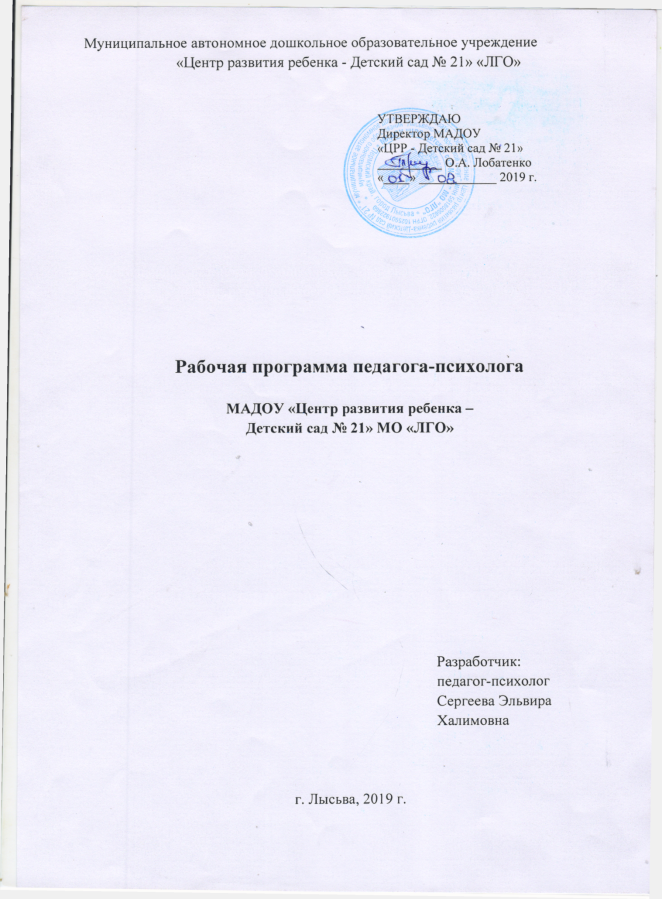 Муниципальное автономное дошкольное образовательное учреждение«Центр развития ребенка - Детский сад № 21» «ЛГО»Рабочая программа педагога-психологаМАДОУ «Центр развития ребенка – Детский сад № 21» «ЛГО»             Разработчик:             педагог-психолог             Сергеева Эльвира             Халимовнаг. Лысьва, 2019 гСодержание программы                                                  I. Целевой раздел                                                     1.1.  Пояснительная записка   21 век - век компьютерных технологий. У детей, казалось бы, есть все для их развития: компьютеры, телефоны, телевизоры, но в настоящее время все больше и больше встречается детей с речевыми и психическими нарушениями.Что же касается речевого развития детей, то  опыт работы показал, что в наш век, когда родители постоянно заняты, им некогда общаться с детьми. А ведь речевое развитие ребенка происходит, прежде всего, в постоянном общении со взрослыми. При этом необходимо учитывать, что плохая речь может сильно отразиться на грамотности, т. к. письменная речь формируется на основе устной. Причин, по которым у ребенка могут возникать различные речевые нарушения, может быть великое множество, начиная от патологии, возникшей у его мамы во время беременности и осложнений при родах, и заканчивая влиянием перенесенных в раннем возрасте вирусных заболеваний и черепно-мозговыхтравм.
        Развитие речи зависит не только от физического состояния ребенка, но и от его психического развития. При отставании в общем психическом развитии, у детей чаще всего страдает и речевая функция. А недостаточное развитие речи в свою очередь оказывает влияние на психическое развитие, дети с ТНР очень часто неуверенны,  тревожны, страдает коммуникативная сфера, эмоционально – волевая сфера, поэтому возникает необходимость в коррекционной и развивающей работе педагога-психолога с данной категорией детей.Также особое место среди дошкольников с нарушениями развития занимает задержка психического развития  (ЗПР).  Как правило, включение таких детей в социальную жизнь происходит болезненно. Психологи, медики, изучающие детей с задержкой психического развития, отмечают, что у них значительно ослаблены «социальные возможности личности», низкая потребность в общении, сочетающаяся с дезадаптивными формами взаимодействия — отчуждением, избеганием или конфликтом (В. В. Ковалев, И. А. Коробейников, К. С. Лебединская, В. И. Лубовский, Л. М. Шипицина и др.). Педагоги обращают внимание на то, что самая трудная педагогическая проблема в работе с этими детьми — их социализация.  Значительная часть детей с задержкой психического развития, получив своевременную коррекционную помощь, усваивает программный материал и «выравнивается» по окончании начальной школы. В то же время, многие дети и в последующие годы обучения требуют особых условий организации педагогического процесса через значительные трудности в усвоении учебного материала.Ребенок, который имеет подобные трудности, требует тщательного психолого-педагогического изучения для определения оптимальных и эффективных методов обучения.Поэтому появилась необходимость в реализации данной программы.Рабочая программа педагога–психолога (далее – Программа) предусматривает содержание и организацию психологического процесса и направлена на  создание условий для естественного психологического развития ребенка с ЗПР и ТНР. В основу разработки настоящей рабочей программы легли следующие документы:Программа составлена в соответствии с:Закон РФ «Об основных гарантиях прав ребенка в Российской Федерации» 
от 24 июля 1998 года № 124–ФЗ (с изменениями на 21 декабря 2004 года).Конвенция о правах ребенка. Принята резолюцией 44/25 Генеральной Ассамблеи от 20 ноября 1989 года – ООН 1990.Приказ Министерства образования и науки Российской Федерации от 17 октября 2013 г. N 1155 г. Москва «Об утверждении федерального государственного образовательного стандарта дошкольного образования».Приказ Министерства образования и науки РФ «Об утверждении федерального государственного образовательного стандарта начального общего образования обучающихся с ограниченными возможностями здоровья».Постановление Главного государственного санитарного врача Российской Федерации от 19 декабря 2013 г. № 68 «Об утверждении СанПиН 2.4.1.3147-13 «Санитарно-эпидемиологические требования к дошкольным группам, размещенным в жилых помещениях жилищного фонда».Приказ Минобрнауки России от 17.10.2013 N 1155 «Об утверждении федерального государственного образовательного стандарта дошкольного образования» (Зарегистрировано в Минюсте России 14.11.2013 N 30384).Приказ Министерства образования и науки Российской Федерации (Минобрнауки России) N 1014 г от 30 августа 2013 «Об утверждении Порядка организации и осуществления образовательной деятельности по основным общеобразовательным программам - образовательным программам дошкольного образования».Приказ Минобрнауки России от 30.08.2013 N 1014 «Об утверждении Порядка организации и осуществления образовательной деятельности по основным общеобразовательным программам - образовательным программам дошкольного образования».Приказ Минздравсоцразвития России от 26 августа 2010 г. № 761н (ред. от 31.05.2011) «Об утверждении Единого квалификационного справочника должностей руководителей, специалистов и служащих, раздел Квалификационные характеристики должностей работников образования».Письмо Минобрнауки России «Комментарии к ФГОС ДО» от 28 февраля 2014 г. № 08-249 // Вестник образования. – 2014. – Апрель. – № 7.Письмо Минобрнауки России от 31 июля 2014 г. № 08-1002 «О направлении методических рекомендаций» (Методические рекомендации по реализации полномочий субъектов Российской Федерации по финансовому обеспечению реализации прав граждан на получение общедоступного и бесплатного дошкольного образования).Письмо Минобразования РФ от 17.05.1995 № 61/19-12 «О психолого-педагогических требованиях к играм и игрушкам в современных условиях» (Текст документа по состоянию на июль 2011 года).Письмо Минобразования РФ от 15 марта 2004 г. №03-51-46ин/14-03 «Примерные требования к содержанию развивающей среды детей дошкольного возраста, воспитывающихся в семье».Распоряжение Правительства Российской Федерации от 29 мая 2015 г. № 996-р «Об утверждении Стратегии развития воспитания в Российской Федерации на период до 2025 года».Распоряжение Правительства Российской Федерации от 4 сентября 2014 г. 
№ 1726-р «Об утверждении Концепции развития дополнительного образования детей».СанПиН 2.4.1.3049-13 "Санитарно-эпидемиологические требования к устройству, содержанию и организации режима работы дошкольных образовательных организаций" 
(с изменениями на 27 августа 2015 года).Указ Президента Российской Федерации от 1 июня 2012 г. № 761 
«О Национальной стратегии действий в интересах детей на 2012-2017 годы».Федеральный закон «Об образовании в Российской Федерации» № 273-ФЗ 
от 29 декабря 2012 года с изменениями 2015-2016 года.Федеральный закон РФ от 29 декабря 2010 г. № 436-ФЗ «О защите детей от информации, причиняющей вред их здоровью и развитию» (в ред. Федерального закона от 28.07.2012 № 139-ФЗ). 20. Уставом МАДОУ «ЦРР-Детский сад № 21» МО «ЛГО». 21. Основной образовательной программой дошкольного образования МАДОУ  «ЦРР-Детский сад № 21» МО «ЛГО».   22. АООП  МАДОУ «ЦРР-Детский сад № 21» МО «ЛГО» для детей с ЗПР.   23. АООП  МАДОУ «ЦРР-Детский сад № 21» МО «ЛГО» для детей с ТНР.Очевидно, что развитие ребенка с ЗПР и ТНР  необходимо начинать с раннего возраста. Дошкольный период является сенситивным для развития многих психических процессов. Элементарные нравственные представления и чувства, простейшие навыки поведения, приобретенные ребенком в этот период, должны стать «культурными», то есть превратиться в высшие психологические функции и стать фундаментом для развития новых форм поведения, правил и норм.1.1.1. Цели и задачи механизмы адаптации, условия реализации  ПрограммыЦель программы: Создание условий для естественного психологического развития детей c ЗПР и ТНР.Задачи:Развитие эмоциональной сферы у детей c ЗПР и ТНР. Введение ребенка в мир человеческих эмоций.Развитие коммуникативных умений, необходимых для успешного развития процесса общения у детей c ЗПР и ТНР. Развитие волевой сферы – произвольности и психических процессов, саморегуляции у  детей c ЗПР и ТНР необходимых для успешного обучения в школе.Развитие личностной сферы у детей c ЗПР и ТНР – формирование адекватной самооценки, повышение уверенности в себе.Развитие интеллектуальной сферы у детей c ЗПР и ТНР – развитие мыслительных умений, наглядно-действенного, наглядно-образного, словесно-логического, творческого и критического мышления.Формирование позитивной мотивации к обучению у детей c ЗПР и ТНР.  Развитие познавательных и психических процессов – восприятия, памяти, внимания, воображения у детей c ЗПР и ТНР.           1.1.2.  Принципы и подходы к формированию ПрограммыОбщие дидактические принципы и особенности их применения при реализации Программы          Содержание раздела полностью соответствует содержанию АООП  МАДОУ «ЦРР-Детский сад № 21» МО «ЛГО» для детей с ЗПР,  АООП  МАДОУ «ЦРР-Детский сад № 21» МО «ЛГО» для детей с ТНР.           1.1.3.Значимые для разработки и реализации Программы характеристикиКлинико-психолого-педагогическая характеристика детей дошкольного возраста с ЗПР и ТНР.          Содержание раздела полностью соответствует содержанию АООП  МАДОУ «ЦРР-Детский сад № 21» МО «ЛГО» для детей с ЗПР,  АООП  МАДОУ «ЦРР-Детский сад № 21» МО «ЛГО» для детей с ТНР.      1.1.4. Особые образовательные потребности дошкольников с задержкой психического развития  Краткие сведения об учреждении Место нахождения МАДОУ: 618905, Россия, Пермский край, город Лысьва, улица Репина д. 34.Образовательная деятельность осуществляется по следующим адресам: 618905, Россия, Пермский край, город Лысьва, улица Репина, д. 34, 618900, Россия, Пермский край, деревня Заимка,  Новая, д. 17. Режим работы: пятидневный. Время работы с 07.00 час.до 17.30 час. (10,5 час) Функционирует 13 групп комбинированной направленности для детей с тяжёлыми нарушениями речи и задержкой психического развития. 27 детей занимаются по адаптированным образовательным программам для детей с ЗПР, 9 детей занимаются по адаптированным образовательным программам для детей с ТНР, 1 ребенок занимается по адаптированной образовательной программе для детей с нарушением зрения.АОП разработаны на основе примерных адаптированых общеобразовательных программ: - для детей с тяжёлыми нарушениями речи; - для детей с задержкой психического развития; - для детей с нарушением зрения; Функционирует одна группа компенсирующей направленности: 13 детей занимаются по адаптированной основной образовательной программе для детей с ТНР. 1.2. Планируемые результаты.          1.2.1. Целевые ориентиры в раннем возрасте          Содержание раздела полностью соответствует содержанию АООП  МАДОУ «ЦРР-Детский сад № 21» МО «ЛГО» для детей с ЗПР,  АООП  МАДОУ «ЦРР-Детский сад № 21» МО «ЛГО» для детей с ТНР.          1.2.2. Целевые ориентиры в дошкольном возрасте.          Содержание раздела полностью соответствует содержанию АООП  МАДОУ «ЦРР-Детский сад № 21» МО «ЛГО» для детей с ЗПР,  АООП  МАДОУ «ЦРР-Детский сад № 21» МО «ЛГО» для детей с ТНР.                                                     1.3. Основные направления психологической деятельности
          Психологическое сопровождение учебно – воспитательного процесса ДОУ.	В рамках данных направлений педагогом – психологом выполняются следующие виды работ:- психологическая диагностика. - психологическая профилактика. - психологическое развитие и коррекция. - психологическое консультирование. - психологическое просвещение. 1.3.1. Психологическая диагностика.
      Цель: получение информации об уровне психического развития детей, определение уровня развития коммуникативной, эмоциональной, волевой сферы, мелкой моторики и  выявление индивидуальных особенностей.Психологическая карта развития Ф. И. О. ребенка_________________________________________________________________ Дата рождения____________________     Возраст_____________________________________Заключение____________________________________________________________________________________________________________________________________________________________________________________________________________________________________________________________________________________________________________________________Рекомендации_______________________________________________________________________________________________________________________________________________________________________________________________________________________________________________________________________________________________________Подпись педагога - психолога_______________       Дата обследования: ______________Параметры оценивания0 баллов – ребенок не выполнил задание;1 балл – ребенок выполнил задание частично, допустил более 2 ошибок, использовал помощь взрослого при выполнении задания;2 балла – ребенок выполнил задание самостоятельно, в полном объеме , но допустил 1-2 ошибки при выполнении задания;3 балла – ребенок самостоятельно правильно выполнил задание в полном объеме, демонстрирует уровень развития, превышающий возрастную норму. Подсчет результатов:0 – 22 баллов – низкий уровень (Н).23 – 37 балла – средний уровень (С).38 – 45 баллов – высокий уровень (В).
1.3.2. Психологическая профилактика.

   Цель: предотвращение возможных проблем в развитии и взаимодействии участников воспитательно-образовательного процесса.1.3.3. Психологическая коррекция и развитие.

   Цель: создание условий для раскрытия потенциальных возможностей ребенка, коррекция трудностей в развитии и обучении.1.3.4. Психологическое консультирование.
   Цель: оптимизация взаимодействия участников воспитательно-образовательного процесса и оказание им психологической помощи при выстраивании и реализации образовательной программы.1.3.5. Психологическое просвещение и обучение.1.4. Перспективное планирование по взаимодействию с родителями.Цель работы: гармонизация детско-родительских отношений.В соответствии с этой целью ставятся следующие задачи в работе с родителями: формировать у родителей способность понимать эмоциональное состояние, переживания, личностные особенности ребенка ОВЗ; осуществлять психолого-педагогическое просвещение с целью повышения психологической грамотности; обучить эффективным способам общения с сыном или дочерью. 1.5. Перспективное планирование по взаимодействию с педагогами.Цель работы: формирование толерантного отношения, поведения, развития коммуникативных навыков во взаимодействии с детьми ОВЗ.В соответствии с этой целью  ставятся следующие задачи в работе с педагогами: формировать у педагогов способность понимать эмоциональное состояние, переживания, личностные особенности проблемных детей; развивать у воспитателей умение сотрудничать с данной категорией детей; повысить психолого-педагогическую грамотность педагогов в вопросах взаимодействия с проблемными детьми; способствовать коррекции психоэмоционального состояния у воспитателей (снятие психоэмоционального напряжения, освоение приемов саморегуляции).                                     II. Содержательный раздел                                                2.1. Общие положения          В соответствии с приказом Минобрнауки России от 30.08.2013 № 1014 «Об утверждении Порядка организации и осуществления образовательной деятельности по основным общеобразовательным программам - образовательным программам дошкольного образования» образовательная деятельность с детьми с задержкой психического развития осуществляется в группах, имеющих компенсирующую, комбинированную или общеразвивающую  направленность.           В соответствии с ФГОС ДО общий объем образовательной программы для детей с ограниченными возможностями здоровья, которая должна быть реализована, рассчитывается с учетом направленности Программы в соответствии с возрастом воспитанников, основными направлениями их развития, спецификой дошкольного образования и включает время, отведенное на образовательную деятельность, осуществляемую в процессе организации различных видов детской деятельности (игровой, коммуникативной, познавательно-исследовательской, продуктивной, музыкально-художественной и др.) с квалифицированной коррекцией недостатков в физическом и/ или психическом развитии детей. Образовательная деятельность с квалифицированной коррекцией недостатков в физическом и (или) психическом развитии детей по реализации образовательной программы дошкольного образования для детей с ОВЗ осуществляется в ходе режимных моментов, специально организованной непосредственной образовательной деятельности, самостоятельной деятельности детей, взаимодействия с семьями детей.           Задачами деятельности МАДОУ, реализующей программы дошкольного образования в группах комбинированной направленности являются:– развитие физических, интеллектуальных, нравственных, эстетических и личностных качеств;– формирование предпосылок учебной деятельности;– сохранение и укрепление здоровья; – коррекция недостатков в физическом и (или) психическом развитии детей; – создание современной развивающей предметно-пространственной среды, комфортной как для детей с ОВЗ, так и для нормально развивающихся детей, их родителей (законных представителей) и педагогического коллектива;– формирование у детей общей культуры.            Коррекционно-развивающая работа строится с учетом особых образовательных потребностей детей с ЗПР, ТНР и заключений психолого-медико-педагогической комиссии.           В группах комбинированной направленности реализуются две программы. Для детей с ЗПР на базе основной образовательной программы дошкольного образования и АООП разрабатывается адаптированная образовательная программа (АОП). Остальные дети группы обучаются по основной образовательной программе дошкольного образования.В группе компенсирующей направленности реализуется программа АООП  МАДОУ «ЦРР-Детский сад № 21» МО «ЛГО» для детей с ТНР.          Каждое занятие содержит в себе следующие этапы:         Организационный этап.Создание эмоционального настроя в группе. Упражнения и игры с целью привлечения внимания детей.         Мотивационный этап.Сообщение темы занятия, прояснение тематических понятий;Выяснения исходного уровня знаний детей по данной теме.         Практический этап.Подача новой информации на основе имеющихся данных;Задания на развитие познавательных процессов (восприятия, памяти, мышления, воображения) и творческих способностей.Обработка полученных навыков на практике.         Рефлексивный этап.Обобщение полученных знаний.Подведение итогов занятия.           2.2. Тематические планирования коррекционно-развивающих занятий 2.2.1. Тематическое планирование коррекционно-развивающих занятийв первой младшей группе            2.2. 2.    Тематическое планирование курса «Цветик-семицветик» для детей 3-4 лет2.2.3.  Тематическое планирование курса «Цветик - семицветик» для детей 4-5 лет2.2.4. Тематическое планирование курса «Цветик - семицветик» для детей 5 - 6 лет2.2.5. Тематическое планирование курса «Цветик – семицветик» для детей 6-7 лет                                        III. Организационный раздел  3.1.Психолого-педагогические условия, обеспечивающие развитие ребенка с ЗПР и ТНР          Содержание раздела полностью соответствует содержанию АООП  МАДОУ «ЦРР-Детский сад № 21» МО «ЛГО» для детей с ЗПР,  АООП  МАДОУ «ЦРР-Детский сад № 21» МО «ЛГО» для детей с ТНР.         3.2. Материально-техническое обеспечение Программы.Все помещения детского сада соответствуют санитарным и гигиеническим нормам, нормам пожарной и электробезопасности, требованиям охраны труда воспитанников и работников.3.3. Методические материалы и средства обучения и воспитания                                                      3.4. Режим дня      Содержание раздела полностью соответствует содержанию ООП  ДО МАДОУ«ЦРР-Детский сад № 21» МО «ЛГО».3.5. Циклограмма непосредственной образовательной деятельности в группах МАДОУ «ЦРР-Детский сад № 21» МО «ЛГО» Объем образовательной нагрузки в течение недели определен в соответствии с санитарно-эпидемиологическими требованиями к устройству, содержанию и организации режима работы дошкольных образовательных учреждений (СанПиН 2.4.1.3049-13). Максимально допустимый объем образовательной нагрузки, включая реализацию дополнительных образовательных программ, для детей дошкольного возраста составляет:2-я младшая группа (дети четвертого года жизни) – 2 часа 45 мин в неделю;средняя группа (дети пятого года жизни) – 4 часа в неделю;старшая группа (дети шестого года жизни) – 6 часов 15 мин в неделю;подготовительная к школе группа (дети седьмого года жизни) – 8 часов 30 мин в неделю.Продолжительность организованной образовательной деятельности:для детей 4-го года жизни – не более 15 мин;для детей 5-го года жизни – не более 20 мин;для детей 6-го года жизни – не более 25 мин;для детей 7-го года жизни – не более 30 мин.          С целью предупреждения переутомления детей проводятся физкультминутки, перерывы не менее 10 минут.          Максимально допустимый объем нагрузки в первой половине дня:в младшей и средней группах не превышает 30 и 40 минут соответственно;в старшей и подготовительной к школе группах – 45 минут и 1,5 часа соответственно.Организованная образовательная деятельность преимущественно проводится в первой половине дня, для детей среднего и старшего дошкольного возраста может проводиться во второй половине дня, но не чаще 2-3 раз в неделю, преимущественно художественно-продуктивного или двигательного характера.Образовательная деятельность, требующая повышенной познавательной активности и умственной нагрузки детей, проводится только в первой половине дня и в дни наиболее высокой работоспособности детей (вторник, среда). Также строго регулируется сочетание видов образовательной деятельности, с целью профилактики утомления детей. 
Длительность - не более 20-30 минут в зависимости от возраста. В середине непосредственно образовательной деятельности статического характера организуется динамическая пауза. Педагог-психолог осуществляет психопрофилактическую, диагностическую, коррекционно-развивающую, консультативно-просветительскую работу. Обязательно включается в работу ПМПк МАДОУ, привлекается к анализу и обсуждению результатов обследования детей, наблюдению за их адаптацией и поведением. При поступлении детей педагог-психолог участвует в обследовании каждого ребенка, осуществляя скрининг-диагностику для выявления детей, нуждающихся в специальной психологической помощи. В коррекционной работе психолога приоритеты смещаются на эмоционально-личностную сферу. Перед психологом стоят задачи преодоления недостатков социально-коммуникативного развития, гармонизации внутреннего мира ребенка, оказания психологической помощи детям и их родителям. Откликаясь на запросы педагогов и родителей, педагог-психолог проводит дополнительное обследование детей и разрабатывает соответствующие рекомендации, осуществляет консультирование родителей и педагогов. По их запросу проводится индивидуальная психопрофилактическая и коррекционная работа. Важным направлением в деятельности педагога-психолога является консультирование и просвещение педагогов и родителей в вопросах, касающихся особенностей развития детей с ЗПР и ТНР, причин их образовательных трудностей, а также обучение родителей и педагогов методам и приемам работы с такими детьми, на вовлечение родителей в педагогический процесс. В связи с отсутствием учителя – дефектолога, педагог – психолог проводит коррекционные занятия с детьми ОВЗ по повышению познавательной активности, развивает основные психические процессы ( мышление, воображение, внимание, любознательность, память, восприятие).3.6. Циклограмма педагога-психолога МАДОУ «Центр развития ребёнка – Детский сад № 21» МО «ЛГО»Э. Х. Сергеевой на 2019 год                                           3.7. Кадровые условия реализации ПрограммыПедагог-психолог Сергеева Эльвира Халимовна, образование: высшее (психологическое), педагогический стаж  14 лет, первая квалификационная категория.3.8. Финансовые условия реализации ПрограммыФинансовые условия реализации Программы подробно описаны в «Примерной основной образовательной программы дошкольного образования», одобренной решением федерального учебно-методического объединения по общему образованию (Одобрена решением федерального учебно-методического объединения по общему образованию 7 декабря 2017 г. Протокол № 6/17)УТВЕРЖДАЮДиректор МАДОУ«ЦРР - Детский сад № 21»__________ О.А. Лобатенко«____» ____________ 2019 г.№Наименование разделовСтр.I.ЦЕЛЕВОЙ РАЗДЕЛ41.1.Пояснительная записка  41.1.1.Цели и задачи механизмы адаптации, условия реализации  Программы61.1.2.Принципы и подходы к формированию Программы61.1.3.Значимые для разработки и реализации Программы характеристики61.1.4. Особые образовательные потребности дошкольников с задержкой психического развития61.2.Планируемые результаты71.2.1.Целевые ориентиры в раннем возрасте71.2.2.Целевые ориентиры в дошкольном возрасте71.3.Основные направления психологической деятельности71.3.1.Психологическая диагностика 71.3.2.Психологическая профилактика91.3.3.Психологическое просвещение 91.3.4.Психологическое консультирование 101.3.5.Психологическое развитие и коррекция101.4.Перспективное планирование по взаимодействию с родителями101.5.Перспективное планирование по взаимодействию с педагогами11II.СОДЕРЖАТЕЛЬНЫЙ РАЗДЕЛ122.1.Общие положения122.2.Тематические планирования коррекционно-развивающих занятий132.2.1.Тематическое планирование коррекционно-развивающих занятий в первой младшей группе            132.2. 2.    Тематическое планирование курса «Цветик-семицветик» для детей 3-4 лет172.2.3.Тематическое планирование курса «Цветик – семицветик» для детей 4-5 лет292.2.4.Тематическое планирование курса «Цветик – семицветик» для детей 5-6 лет402.2.5.Тематическое планирование курса «Цветик – семицветик» для детей 6-7 лет55III.ОРГАНИЗАЦИОННЫЙ РАЗДЕЛ573.1.Психолого-педагогические условия, обеспечивающие развитие ребенка с задержкой психического развития573.2.Материально-техническое обеспечение программы573.3.Методические материалы и средства обучения и воспитания593.4.Режим дня603.5.Циклограмма непосредственной образовательной деятельности в МАДОУ «ЦРР-Детский сад № 21» МО «ЛГО» 613.6.Циклограмма педагога - психолога633.7.Кадровые условия реализации Программы643.8.Финансовые условия реализации Программы64Диагностируемыйпроцесс или сфераКоличественная оценкаКоличественная оценкаКоличественная оценкаКоличественная оценкаКоличественная оценкаКоличественная оценкаКоличественная оценкаКоличественная оценкаКоличественная оценкаОсобен-ностиВосприятиеПамятьЗрительнаяЗрительнаяЗрительнаяЗрительнаяЗрительная     Слуховая     Слуховая     Слуховая     СлуховаяПамятьВниманиеКонцентрацияКонцентрация            Устойчивость            Устойчивость            Устойчивость            Устойчивость            Устойчивость Распределение РаспределениеВниманиеВоображениеМышлениеЗрительный синтезАнализАнализИсключениеИсключениеИсключениеОбобщениеОбобщениеУстановление причинно –следственных связейМышлениеМелкая моторикаВолевая сфераЗрительная инструкцияЗрительная инструкцияЗрительная инструкцияЗрительная инструкцияСлуховая инструкцияСлуховая инструкцияСлуховая инструкцияСлуховая инструкцияСлуховая инструкцияВолевая сфераОбщее количество балловУровень развитияУровень развитияУровень развитияУровень развитияУровень развитияДиагностируемыйпроцесс или сфера                                                Количественная оценка                                                Количественная оценка                                                Количественная оценка                                                Количественная оценка                                                Количественная оценка                                                Количественная оценка                                                Количественная оценка                                                Количественная оценка                                                Количественная оценка                                                Количественная оценкаособенностиВолевая сфера     Самоконтроль     Самоконтроль     Самоконтроль     СамоконтрольРаботоспособностьРаботоспособностьРаботоспособностьРаботоспособностьРаботоспособностьРаботоспособностьВолевая сфераЭмоциональная сфераОриентировкаОриентировкаАдекватностьАдекватностьАдекватностьАдекватностьАдекватностьОбщий фон настроенияОбщий фон настроенияОбщий фон настроенияЭмоциональная сфераКоммуникативная сфераАдаптацияАдаптацияОбщение с детьмиОбщение с детьмиОбщение с детьмиОбщение с детьмиОбщение с детьмиОбщение со взрослымиОбщение со взрослымиОбщение со взрослымиКоммуникативная сфераЛичностная сфераРеакция на критику или неуспех       Самооценка       СамооценкаСтрахиСтрахиСтрахиТревож-ностьТревож-ностьУровень притяза-нийТемпдеятель-ностиЛичностная сфераРеакция на критику или неуспехАдеква-тностьУверен-ность в себеСтрахиСтрахиСтрахиТревож-ностьТревож-ностьУровень притяза-нийТемпдеятель-ностиЛичностная сфераПсихологическая сфераВедущая рука	Ведущая рука	Ведущая рука	Ведущая рука	Ведущая рука	Неврологический фонНеврологический фонНеврологический фонНеврологический фонНеврологический фонПсихологическая сфераКатегория обследуемыхЦель Дети Дети Младшая, средняя, старшая группы, подготовительная группа1. Диагностика Н. Ю. Куражевой «Цветик – семицветик»Отдельные детиВыявление причин дезадаптации, нарушения поведения, трудностей в развитии по запросу родителей или педагоговПедагоги Педагоги Педагоги ДОУПрофилактика профессионального выгоранияМолодые специалистыВыявление психологических трудностей в организации и осуществлении педагогической деятельностиРодителиРодителиВсе возрастные группыАнкетирование Категория Мероприятия Дети Отслеживание динамики психического развития детей (мониторинг) и организация своевременной психологической помощи.Педагоги 1. Включение педагогов в деятельность психолого – медико–педагогического консилиума с целью оптимизации взаимодействия участников воспитательно-образовательного процесса и комплексного психолого – педагогического сопровождения воспитанников.
2. Профилактика профессионального выгорания у педагогического коллектива.Родители Групповые и индивидуальные консультации для родителей детей ОВЗ с целью профилактики возможных трудностей в обучении и развитии.КатегорияМероприятияДети  ОВЗ  1. Групповые занятия по программе «Цветик семицветик»
(программа психолого – педагогических занятий для дошкольников) 
2. Индивидуальные занятия с детьми ОВЗКатегорияМероприятияРодители 1. Психологическая помощь в принятии особенностей собственного ребёнка.2. Рекомендации по вопросам развития и воспитанияОптимизация детско – родительских отношенийПедагоги 1. Рекомендации по развитию и обучению детей.                                       2. Рекомендации по взаимодействию с «трудными родителями»Администрация Рекомендации по оптимизации воспитательно – образовательного процесса в ДОУ.КатегорияМероприятияПедагогиПроведение систематизированного психологического просвещения педагогов по темам:Психофизиологические особенности детей каждой возрастной группы.Закономерности развития детского коллектива.Особенности работы педагога с проблемными детьми.Стили педагогического общения.Психологические основы работы с семьей.Профилактика профессионального выгоранияПсихологические составляющие интегративных личностных качеств и др.Родители Проведение систематизированного психологического просвещения родителей в форме родительских собраний, круглых столов и пр. с обязательным учетом в, тематике возраста детей и актуальности рассматриваемых тем для родителей:1. Адаптация ребенка к ДОУ.2. Кризисы 3-х лет и 6-7 лет.3. Наиболее типичные ошибки семейного воспитания.4. Профилактика неблагоприятного развития личности ребенка: инфантилизма, демонстративности, вербализма, ухода от деятельности и прочее.5. Воспитание произвольности поведения и управляемости.6. Психологическая готовность к обучению.№ Мероприятия С кем проводитсяСроки проведения1.Анкетирование родителей в группах с детьми ОВЗ.Все возрастные группыПостоянно2.Участие в общем родительском собрании: презентация психологической службы ДОУВсе возрастные группыПостоянно3. Оформление уголков психологической консультацииВсе возрастные группыПостоянно4.Оформление письменных рекомендаций по оптимизации детско-родительских отношений «Полезные подсказки для взрослых»Все возрастные группыМарт5.Папка-передвижка «Психологическая готовность ребенка к школе»Тестирование родителей в подготовительной к школе группеПодготовительные группыАпрель - май№ Мероприятия С кем проводитсяСроки проведения1.Консультирование«Как помочь гиперактивному ребенку»Все педагоги в группах с детьми ОВЗМарт2.Семинар-практикум «Современные технологии в развитии познавательной сферы дошкольников»Все педагогиАпрель3.Консультирование «Скоро в школу!»Педагоги старших и подготовительных группАпрель - майнеделяназваниеисточникисточникцельматериалысентябрьсентябрьсентябрьсентябрьсентябрьсентябрь1-2Божья коровкаБожья коровкаРоньжина А.С. Занятия психолога с детьми 2-4 лет в период адаптации к дошкольному учреждению, с.7Создание положительного эмоционального настроя в группе, развитие умения действовать соответственно правилам игры, развитие координации движений, общей и мелкой моторики, ориентации в собственном теле, развитие зрительного восприятия (цвет, форма, размер), внимания, речи, воображения.Игрушечная божья коровка, большие и маленькие машинки, матрешки, куклы, кубики и т.п.3-4ЛистопадЛистопадРоньжина А.С. Занятия психолога с детьми 2-4 лет в период адаптации к дошкольному учреждению, с.11Создание атмосферы эмоциональной безопасности, снятие эмоционального и мышечного напряжения, снижение импульсивности, повышенной двигательной активности, развитие умения двигаться в одном ритме с другими детьми, подстраиваться под их темп, развитие слухового внимания, произвольности, быстроты реакций, развитие речи, воображения, творческих способностей.Большой зонт, магнитофон, кассета а записью шума дождя, спокойной музыки, 2 кленовых листа на каждого, желтая, красная, зеленая гуашь, осенний пейзаж, кисточки.октябрьоктябрьоктябрьоктябрьоктябрьоктябрь1-2МячикМячикРоньжина А.С. Занятия психолога с детьми 2-4 лет в период адаптации к дошкольному учреждению, с.14Сплочение группы, развитие умения взаимодействовать со сверстниками, повышение эмоционального тонуса, развитие чувства ритма, координации движений, ориентации в пространстве, обучение отражению в речи своего местонахождения, местонахождения других детей, предметов, развитие зрительного и тактильного восприятия, речи и воображения.Большой мяч, матерчатый мешочек, маленький пластмассовый мяч и пластмассовый кубик.3-4 (октябрь_- 1(ноябрь)Прогулка в осенний лесПрогулка в осенний лесРоньжина А.С. Занятия психолога с детьми 2-4 лет в период адаптации к дошкольному учреждению, с.17Сплочение группы, развитие эмпатии, слухового внимания, произвольности, способности быстро реагировать на инструкцию, снижение излишней двигательной активности, обучение различению цветов, соотнесению предметов по цвету, развитие пространственных представлений, умения отображать в речи с помощью предлогов местонахождение вещей, развитие общей моторики, памяти, речи, воображения.картина «Осенний лес», игрушечный ежик, куклы бибабо: лиса, волк, медведь, красный, желтый, зеленый кленовые листья, красная, желтая, зеленая корзинки.ноябрьноябрьноябрьноябрьноябрьноябрь2-4Веселый петрушкаВеселый петрушкаРоньжина А.С. Занятия психолога с детьми 2-4 лет в период адаптации к дошкольному учреждению, с.20Развитие умения согласовывать свои действия с действиями других детей, с правилами игры, с ритмом стиха, закрепление знаний детей о принадлежности к полу, пространственных представлений («вверх», «вниз»), развитие общей и мелкой моторики, восприятия, речи, воображения. Игрушка «Петрушка», паровозик, с привязанной лентой, бельевая прищепка синего (для мальчиков) и желтого цвета (для девочек), обруч, с привязанными синими и желтыми лентами.декабрьдекабрьдекабрьдекабрьдекабрьдекабрь1-2МячикиМячикиРоньжина А.С. Занятия психолога с детьми 2-4 лет в период адаптации к дошкольному учреждению, с.29Развитие коммуникативных навыков, снятие эмоционального и мышечного напряжения, развитие умения согласовывать свои действия с ритмом и текстом стиха, развитие ориентации в собственном теле, общей и мелкой моторики, зрительного восприятия, речи и воображения.Большой красный мяч и маленький синий мяч, мячи среднего размера, магнитофон, спокойная и ритмичная музыка, лист бумаги, цветные карандаши, большой красный и маленький синий круг.3-4Новый годНовый годРоньжина А.С. Занятия психолога с детьми 2-4 лет в период адаптации к дошкольному учреждению, с.25Создание положительного эмоционального настроя в группе, отработка умения согласовывать свои действия с действиями других детей, с ритмом и текстом музыки, отработка быстроты реакции, развитие мелкой и общей моторики, ориентации в собственном теле, тактильного восприятия, внимания, речи и воображения.Игрушка Дед Мороз, новогодняя елка, пластиковые бутылки с холодной, теплой и горячей водой, краски для пальцеграфии, лист с изображением новогодней елки( каждому).январьянварьянварьянварьянварьянварь1зимние каникулызимние каникулызимние каникулызимние каникулызимние каникулы2-3Мыльные пузыриМыльные пузыриРоньжина А.С. Занятия психолога с детьми 2-4 лет в период адаптации к дошкольному учреждению, с.35Снятие эмоционального напряжения и агрессии, снижение излишней двигательной активности, импульсивности, обучение установлению контакта друг с другом, сплочение группы, развитие чувства ритма, общей и мелкой моторики, внимания, речи, воображения.Набор для выдувания мыльных пузырей, плавная мелодия, мячи для подскоков.4 (январь) – 1 (февраль)ЗайкаЗайкаРоньжина А.С. Занятия психолога с детьми 2-4 лет в период адаптации к дошкольному учреждению, с.32Создание положительного эмоционального настроя в группе, развитие умения подражать движениям взрослого, развитие координации движений, общей и мелкой моторики, умения подчиняться правилам игры, отработка быстроты реакции, снижение излишней активности, импульсивности, развитие тактильного восприятия, внимания, речи, воображения.Игрушки: заяц, лиса, веселая плясовая музыка, мешочек с набором пластиковых овощей.февральфевральфевральфевральфевральфевраль2-3МузыканыМузыканыРоньжина А.С. Занятия психолога с детьми 2-4 лет в период адаптации к дошкольному учреждению, с.40Создание положительной эмоциональной обстановки, сплочение группы, отработка умения согласовывать свои действия с действиями других, с ритмом и текстом, развитие образности слухового восприятия, слуховой и зрительной памяти, обшей и мелкой моторики, внимания, речи, воображения.Ширма, игрушки: заяц, медведь, муз.инструменты.4 (февраль) – 1 (март)Мамин деньМамин деньРоньжина А.С. Занятия психолога с детьми 2-4 лет в период адаптации к дошкольному учреждению, с.43Оптимизация детско-родительских отношений, воспитание доброго отношения к маме, развитие двигательных навыков, восприятия, внимания, речи.Кукла, медведь (для каждого), головные уборы, и украшения.мартмартмартмартмартмарт2-3МишкаРоньжина А.С. Занятия психолога с детьми 2-4 лет в период адаптации к дошкольному учреждению, с.47Роньжина А.С. Занятия психолога с детьми 2-4 лет в период адаптации к дошкольному учреждению, с.47Сплочение группы, развитие эмпатии, снятие эмоционального и мышечного напряжения, тревожности, развитие умения согласовывать свои действия с действиями других детей, с ритмом стиха, с правилами игры, развитие координации движений, общей и мелкой моторики, внимания, речи, воображения.Медвежонок, запись пения птиц, гуашь желтого цвета, кисточки4 (март) – 1 (апрель)Непослушные мышатаРоньжина А.С. Занятия психолога с детьми 2-4 лет в период адаптации к дошкольному учреждению, с.50Роньжина А.С. Занятия психолога с детьми 2-4 лет в период адаптации к дошкольному учреждению, с.50Преодолении упрямства, негативизма, а период кризиса трех лет, формирование положительной самооценки, развитие умения подчиняться правилам игры, действовать в соответствии с ролью, преодолевать двигательный автоматизм, развитие слухового внимания, быстроты реакций, общей и мелкой моторики, чувства юмора, речи и воображения.Мышка, розовый и черный косметические карандаши, большие игрушечные часы,  плясовая музыка.апрельапрельапрельапрельапрельапрель2-3КолобокРоньжина А.С. Занятия психолога с детьми 2-4 лет в период адаптации к дошкольному учреждению, с.56Роньжина А.С. Занятия психолога с детьми 2-4 лет в период адаптации к дошкольному учреждению, с.56   Сплочение группы, развитие эмпатии, обучение навыкам сотрудничества, снятие страхов перед сказочными героями, развитие мелкой и общей моторики, координации движений, развитие восприятия, пространственных представлений, внимания, речи ,воображения.Куклы бибабо к сказке «Колобок», мешочек, фрукт, овощ, пластилиновый шарик, дидактический набор «Мисочки», деревянные игрушки: грибок, шарик, кубик, дорожки с разнофактурной поверхностью, гимнастические бревна, скамейка, обруч.4 (апрель) – 1 (май)КотятаРоньжина А.С. Занятия психолога с детьми 2-4 лет в период адаптации к дошкольному учреждению, с.61Роньжина А.С. Занятия психолога с детьми 2-4 лет в период адаптации к дошкольному учреждению, с.61Формирование положительной самооценки, развитие стремления сопереживать, помогать, поддерживать друг друга, снятие мышечного напряжения, развитие умения выражать эмоции, развитие слухового восприятия, умения воспроизводить услышанные звуки, развитие моторики, координации движений, пространственных представлений, внимания, речи, воображения.Запись голосов птиц и животных, желтые, красные, синие, зеленые бабочки размером с детскую ладошку, предметные картинки желтого, красного, синего, зеленого цветов.маймаймаймаймаймай2мониторингмониторингмониторингмониторингмониторинг3мониторингмониторингмониторингмониторингмониторинг4мониторингмониторингмониторингмониторингмониторингТема занятияЦель занятияСодержание Материалы сентябрьЗанятие 1. Знакомство1. Познакомить детей друг с другом.2. Создать благоприятную атмосферу на занятии.Этап I. Приветствие.Этап II. 1. Появление персонажа.2. Игра «Карусели»  Этап III. 1.Динамическая пауза «Зайчики»2. Игра «Солнышко и дождик»3. Упражнение «Давай знакомиться»4. Игра «Зайка»5. Коллективная работа «Цветочная поляна»6. Игра «Раздувайся, пузырь!»Этап  IV. 1. Динамическая пауза2. Подведение итогов, рефлексия, ритуал прощания      Игрушка Зайчик (кукла Бибабо), обруч, зонт, диск с веселой музыкой, мяч, заготовка «Цветочная поляна», бумажные цветы, клей карандаш, зеленый маркер, мыльные пузыри.сентябрьЗанятие 2. Давайте дружить1. Продолжить знакомство детей друг с другом.2. Сплотить группу.3. Сформировать положительное отношение к содержанию занятия.Этап I. Приветствие.Этап II. 1. Подвижная игра «Паровозик дружбы».2. Появление УшастикаЭтап III. 1.Динамическая пауза «Звериная зарядка»2. Задание «Прятки»3. Пальчиковая гимнастика «Дружба»4. Задание «Лабиринт»5. Игра «карусели»6. Игра «Раздувайся, пузырь!»Этап  IV.  Подведение итогов, рефлексия, ритуал прощания      Игрушка Заяц, мяч, цветные карандаши, рабочие тетради, сердечки разного размера и цвета.сентябрьЗанятие 3. Правила поведения на занятиях.1. Продолжить знакомство детей друг с другом.2. Развитие коммуникативных навыков, необходимых для общения.3. Развитие навыков культурного общения.4. Развитие произвольности (умения слушать инструкцию взрослого, соблюдать правила игры)Этап I. Приветствие.Этап II. 1. Появление куклы Свинки.Этап III. 1.Игра «Давай поздороваемся»2. Динамическая пауза «Танец в кругу»3. Игра «Кто позвал?»4. Подвижная игра «Пожалуйста»»5. Пальчиковая гимнастика «Дружба»6. Задание «Что хорошо, что плохо»7. Задание «Загадки»8. Игра «Вежливый мостик»Этап  IV. Подведение итогов, рефлексия, ритуал прощания      Игрушка свинка (кукла бибабо), мяч, игра «Давай поздороваемся!»*, настольно-печатная игра «Что хорошо, что плохо», музыкально сопровождение, спортивный мостик, рабочие тетрадиЗанятие 4. Я и моя группа.1. Познакомить детей друг с другом, сплотить группу.2. Включить детей в ситуации взаимодействия для решения проблемных практических задач.3. Создать условия для активного восприятия детьми эмоционально насыщенного материала.Этап I. Приветствие.Этап II. 1. Появление куклы зайца Ушастика.Этап III. 1.Игра «Прятки»2. Экскурсия по кабинету3. Игра «Если нравится тебе, то делай так» (на ковре)4. Пальчиковая гимнастика «Дружба»5. Задание «Художники»6. Задание «Найди отличия»7. Игра «Волшебная палочка»Этап  IV. Подведение итогов, рефлексия, ритуал прощания      Игрушка Заяц (кукла бибабо), мяч, игрушечные зайцы по количеству детей, «волшебная палочка», рабочие тетради, цветные карандашиоктябрьЗанятие 5. Радость.1. Знакомство детей с эмоцией «радость».2. Создание благоприятной атмосферы на занятии.3. Привлечение внимания детей к эмоциональному миру человека.Этап I. Приветствие «Улыбка»Этап II. МотивацияЭтап III. 1.Беседа «Я радуюсь, когда…»2. Упражнение «Гномик»3. Динамическая пауза «Солнышко»4. Пальчиковая гимнастика «Веселый гном»5. Задание «Радостная страничка»6. Музыкальное задание «Веселый мишка»Этап  IV. 1. Динамическая пауза.2. Психомышечная гимнастика. Упражнение «Буратино»3.Подведение итогов, рефлексия, ритуал прощания      Рабочие тетради, Гномик-настроение*, радостные рожицы (каждому ребенку), клей, фломастеры или цветные карандаши, муз.сопровождение (песня «Облака»; веселое и грустное муз. произведения), картинки с изображением веселых, грустных, сердитых героев; заготовка солнышко с лучиками.октябрьЗанятие 6. Грусть.1. Знакомство с эмоцией «грусть».2. Создание благоприятной атмосферы на занятии.3. Привлечение внимания детей к эмоциональному миру человека.Этап I. Приветствие.Этап II. 1. Игра «Загадочные билеты».2. Игра «Аплодисменты»Этап III. 1.Сказка «курочка Ряба»2. Беседа «Мне грустно, когда…»3. Упражнение «Гномик»4. Задание «Грустный утенок»5. Музыкальный момент6. Задание «Ребята в поезде»7. Игра «Угадай эмоцию»8. Подвижная игра «Грустный-веселый»9. Пальчиковая гимнастика «Грустный гном».10. Задание «Грустная страничка».11. Упражнение «Найди утят»Этап  IV. 1. Психомышечная гимнастика. Упражнения «Бабочка»,  «Буратино»2.Подведение итогов, рефлексия, ритуал прощания      Герои сказки «Курочка Ряба», Гномик-настроение, клей, цветные и простые карандаши, бмилеты с изображением различных фигур, веселые и грустные рожицы, рабочие тетради, картинки с изображением сказочных героев, детей, взрослых (игра «Угадай эмоцию»); грустные рожицы на всех участников, простые и цветные карандаши; картинки с изображением Колобка и Винни-Пуха; музыкальное сопровождениеоктябрьЗанятие 7. Гнев.1. Знакомство с эмоцией «гнев».2. Развитие умения распознавать это эмоциональное состояние и учитывать его в процессе общения с другими людьми.Этап I. Приветствие.Этап II. 1. Игра «Зеркало».Этап III. 1. Беседа  «Я сержусь, когда…»2. Игра «Гномик»3. Психогимнастическое упражнение «Король-боровик»4. Музыкальное задание.5. Задание «Проведи дорожку»6. Игра «Угадай эмоцию»7. Задание «Найди хозяйку»8. Работа с гневом9. Пальчиковая гимнастика «Сердитый гном».10. Задание «Сердитая страница».11. Задание «Найди сердитого зверя»Этап  IV. 1. Психомышечная гимнастика. Упражнения «Бяка-Бука», «Бабочка»,  «Буратино»2.Подведение итогов, рефлексия, ритуал прощания      Гномик-настроение, картинки с изображением сказочных героев, детей, взрослых в разных эмоциональных состояниях для игры «Угадай эмоцию»; яркая коробка, газеты, «мешочек Гнева», подушка-колотушка, «Сердитые рожицы», клей, картинки для задания «Найти хозяйку»*, рабочие тетради, простые и цветные карандаши, музыкальное сопровождение.октябрьЗанятие 8. Словарик эмоций.1. Привлечь внимание к эмоциональному миру человека.2. Обучение распознаванию и выражению эмоций: радость, грусть, гнев.3. Закрепление мимических навыков.Этап I. Приветствие.Этап II. 1. Появление персонажа МишуткаЭтап III. 1.Игра «Угадай эмоцию»2. Пальчиковая гимнастика «Веселый гном»3. Задание «Найди маски героям»4. Игра «Слушай внимательно»5. Игра «Замри»6. Задание «Собери картинку»7. Настольно-печатная игра «Найди различия»8. Музыкальное задание9. Психомышечная тренировка «Медвежата в берлоге»Этап  IV. Подведение итогов, рефлексия, ритуал прощания      Картинки с изображением сказочных героев, детей, взрослых в разных эмоциональных состояниях для игры «Угадай эмоцию», муз.задание, рабочие тетради, цветные и простые карандаши, разрезные картинки*, большая картинка на сравнение*, кубик настроения, стих-е Облака, игра «найди паруоблачку»*ноябрьЗанятие 9. Осенний праздник.Занятие 9. Осенний праздник.Занятие 9. Осенний праздник.Занятие 9. Осенний праздник.ноябрьЗанятие 10. Восприятие цвета.1. Развитие восприятия (цвета).2. Развитие умения различать цвета (красный, синий, желтый, зеленый).3. Развитие навыка цветового соотнесения.4. Развитие мыслительной операции «обобщение» (фрукты, овощи)Этап I. Приветствие.Этап II. КонвертЭтап III. 1.Игра «Цветной паровозик»2. Подвижная игра «Светофор»3. Загадки4. Динамическая пауза «Огород»5. Игра «Наведи порядок»6. Задание «Найди лишнее»7. Игра «Цветной паровозик»Этап  IV. Подведение итогов, рефлексия, ритуал прощания      Игрушки «дедушка», «бабушка», «внучка Аленка»; конверт с письмом, разноцветные билеты, муляжи фруктов, овощей; цветные карандаши, рабочие тетради, изображение огорода, сада, корзины (синяя, красная), ширма.ноябрьЗанятие 11. Восприятие формы.1. Развитие восприятия формы: круг, квадрат, треугольник.2. Развитие умения различать геометрические фигуры по цвету, размеру и форме.Этап I. Приветствие.Этап II. СказкаЭтап III. 1.Игра «Геометропаровоз»2. Игра «Лесные звуки»3. Пальчиковая гимнастика «Пальчики в лесу»4. Задание «Лабиринт»5. Игра «Внимательный рыболов»6. Задание «Удивительные рыбки»7. Динамическая пауза «Звериная зарядка»8. Игра «Геометропаровоз»Этап  IV. Подведение итогов, рефлексия, ритуал прощания      Игрушки заяц, белка, лягушка; конверт с набором геометрических фигур на каждого ребенка; цветные карандаши; рабочие тетради; тазик с теплой водой; резиновые рыбки треугольной, круглой и квадратной формы; ложка с длинной ручкой (вместо удочки); аудиозапись с лесными звуками.ноябрьЗанятие 12. Восприятие величины (большой-маленький)1. Развитие восприятия величины: большой – маленький.2. Развитие мыслительной операции «сравнение».Этап I. Приветствие.Этап II. 1. Появление куклы мама МышкаЭтап III. 1.Сказка «Любопытные мышата»2. Игра «Вспоминайка»3. Игра «Большой - маленький»4. Пальчиковая гимнастика «Мышь и слон»5. Задание «Лабиринт»6. Задание «Наведи порядок»7. Динамическая пауза8. Упражнение «Лишний домик»9. Игра «Большой - маленький»Этап  IV. Подведение итогов, рефлексия, ритуал прощания      Игрушки – мама Мышь, мышата, бабочка, ежик, ворона; карандаши; рабочие тетради; домики животных, разные по величине; набор карточек с изображением животных и их детенышей, набор карточек с изображением предметов, разных по величине.декабрьЗанятие 13. Здравствуй, Зима1. Развитие познавательных психических процессов.2. Обобщение пройденного мате6риала.3. Подготовка к промежуточной диагностике.Этап I. Приветствие.Этап II. Морозное посланиеЭтап III. 1.Поезд2. Задание «Снеговик»3. Танец снежинок4. Найди пару снежинке5. Пальчиковая гимнастика «Погода»6. Задание «Санки»7. Задание «Мешок с подарками»8. Игра «Снежинки, сугробы, сосульки»Этап  IV. Подведение итогов, рефлексия, ритуал прощания      Игрушка Заяц; предметы: снежинка, снеговик, санки, мешок, рисунок с домиками снеговика, картинка с двумя разными снеговиками, снежинки по 2 штуки для каждого ребенка, рабочие тетради, цветные и простые карандаши, муз.сопровождениедекабрьЗанятие 14. Диагностика-11. диагностика зрительной памяти.2. диагностика эмоциональной сферы.3. Диагностика внимания (концентрация, зрительное переключение).4. Диагностика мышления (анализ, конкретизация).Этап I. Приветствие.Этап II. 1. Появление персонажа Снеговик2. игра «Кто позвал»Этап III. 1.Задание «Запоминай-ка»2. Игра «Сосульки, сугробы, снежинки»3. Задание «Что в волшебном мешочке?»4. Задание «Прятки»5. Задание «Рукавичка»6. Динамическая пауза «Звериная зарядка»7. Упражнение «Передай по кругу»8. Упражнение «Соберем гирлянду»9. Задание «Бусы на елку»Этап  IV. Подведение итогов, рефлексия, ритуал прощания      Игрушка снеговик, рабочие тетради, цветные и простые карандаши, флажки для группового задания, мяч, муз.сопровождение, мешочек с предметами, три домика, картинки с персонажами разных эмоций, звериная зарядка.декабрьЗанятие 15.Диагностика-21. Диагностика слуховой памяти.2. диагностика внимания (слуховая инструкция).3. Диагностика мышления (обобщение, исключение).4. Диагностика восприятия.5. Диагностика коммуникативной сферы.Этап I. Приветствие.Этап II. 1. Появление персонажа Снеговик2. Игра «Снежки»Этап III. 1.Задание «Запоминай-ка»2. Подвижная игра «Коврик-домик»3. Задание «Назови одним словом?»4. Задание «Что лишнее?»5. Подвижная игра «Сосульки, сугробы, снежинки»6. Задание «Посели жильцов в домики»7. Подвижная игра «Дотронься до…»8. Задание «Елочка-красавица»Этап  IV. 1. Коллективная работа «Наряжаем елочку»2. Подведение итогов, рефлексия, ритуал прощания      Игрушка снеговик, рабочие тетради, цветные и простые карандаши, карточки на обобщение, маленькие геометрические коврики-домики, муз.сопровождение, прямоугольники разных цветов, рисунок елки, разные игрушки из цветной бумаги, клеящий карандашдекабрьЗанятие 16.Новогодний праздникЗанятие 16.Новогодний праздникЗанятие 16.Новогодний праздникЗанятие 16.Новогодний праздникянварьЗанятие17. Восприятие величины (длинный - короткий)1. Развитие восприятия длины: длинный – короткий.2. Развитие умения соотносить предметы по величине.Этап I. Приветствие.Этап II. Путешествие в лесЭтап III. 1.Сказка «Длинный – короткий»2. Задание «Длинный – короткий»3. Упражнение «Прогулка»4. Задание «Лабиринт»5. Задание «Найди хвост»6. Игра «Змея»7. Игра «Гусеница»Этап  IV. Подведение итогов, рефлексия, ритуал прощания      Игрушки зайчик, котенок; карандаши, рабочие тетради, кружочки красного и желтого цветов, парные картинки, на которых изображены предметы разной длины (длинный – короткий)январьЗанятие 18. Восприятие величины (широкий - узкий)1. Развитие восприятия длины: широкий - узкий.2. Развитие умения соотносить предметы по величине.Этап I. Приветствие.Этап II. Путешествие в лесЭтап III. 1.Сказка «Широкий - узкий»2. Задание «Широкий -  узкий»3. Игра «Запоминай-ка»4. Упражнение «Лягушки»5. Задание «Лабиринт»6. Задание «Найди пару»7. Игра «Большие ноги»Этап  IV. Подведение итогов, рефлексия, ритуал прощания  Игрушки лягушонок, ежик, утка; карандаши, рабочие тетради, предметные картинки разные по величине (широкий – узкий), карточки с заданием «Найди пару»январьЗанятие 19. Сказка «Сбежавшие игрушки». Обобщение: игрушки1. Развитие навыков общения.2. Воспитание бережного отношения к своим вещам, игрушкам.3. Развитие познавательных психических процессов.Этап I. Приветствие «Цветок сказок»Этап II. Появление мальчика МаксимкиЭтап III. 1.Беседа по сказке2. Задание «Мои игрушки»3. Пальчиковая гимнастика4. Задание «Найди все мячики»5. Игра «Съедобное – несъедобное»6. Задание «Найди лишнее»7. Задание «Путаница»8. Динамическая пауза «Игрушки»9. Задание «Положи мячик на место»10. Задание «Кто во что играет»Этап  IV. Подведение итогов, рефлексия, ритуал прощания      Игрушки для сказки, игрушки для исключения, игрушки для задания на классификацию, рабочие тетради, цветные, простые карандаши, текст сказки М.Морозовой «Сбежавшие игрушки»; материал для задания «Положи мячик на место»*, карточки с путаницей, цветик -семицветик; материал для задания «Найди лишнее»*февральЗанятие 20. Сказка «Теремок». Обобщение: животные1. Развитие навыков общения.2. Развитие познавательных психических процессов.Этап I. Приветствие «Цветок сказок»Этап II. Появление книги со сказками2. ЗагадкиЭтап III. 1.Игра «расскажем сказку вместе»2. Задание «Раздели на группы»3. Задание «Найди лишнее»4. Динамическая пауза5. Пальчиковая гимнастика «на лужок»6. Задание «Кто живет в лесу»7. Задание «Угадай чья тень»8. Задание «Путаница»9. Динамическая паузаЭтап  IV. Подведение итогов, рефлексия, ритуал прощания      Игрушки – домашние и дикие животные, теремок для сказки, материал для игры «Большой-маленький»*, загадки, игрушки для отгадок, задание «Путаница!, цветные и простые карандаши, рабочие тетради.февральЗанятие 21. К.И. Чуковский «Федорино горе». Обобщение: посуда1. Развитие коммуникативной и эмоциональной сфер детей.2. развитие познавательных психических процессов.Этап I. Приветствие «Цветок сказок»Этап II. Появление персонажа «бабушка Федора»2. Сказка «Федорино горе»Этап III. 1.Беседа по сказке2. Задание «Все на места»3. Пальчиковая гимнастика4. Задание «Найди лишний предмет»5. Задание «Найди и раскрась»6. Игра «Посуда»7. Подвижная игра «Варим суп»8. Задание «Подарок для Федоры»Этап  IV. Подведение итогов, рефлексия, ритуал прощания      Рабочие тетради, простые и цветные карандаши, бумажные тарелки с начатым узором по краю, текст сказки К. Чуковского «Федорино горе», кукла «бабушка Федора», карточки с изображением посуды: самовар, чашки и ложки, блюдца для подвижной игры, игрушечная посуда, цветок сказокфевральЗанятие 22. Л.Ф.Воронкова «Маша-растеряша» Обобщение: одежда, обувь1. Воспитание бережного отношения к своим вещам.2. Развитие познавательных психических процессов.Этап I. Приветствие «Волшебный цветок»Этап II. Появление персонажа девочки Маши2. Сказка «Маша – растеряша»Этап III. 1.Беседа по сказке2. Задание «Назовем одежду»3. Задание «Оденем ребят»4. Пальчиковая гимнастика «Большая стирка»5. Задание «Найди и раскрась одежду»6. Игра «Сапожок»7. Задание «Сороконожка»8. Задание «Обувь и время года»9. Задание «Найди лишнее»10. Задание «Раздели на группы»Этап  IV. Подведение итогов, рефлексия, ритуал прощания      Рабочие тетради, простые и цветные карандаши, игра «Сороконожка»*, карточки с заданием «раздели на группы»*, карточки с одеждой мальчику и девочке, цветные коробки, музыкальное сопровождение, кукла Маша, мяч.февральЗанятие 23. Мальчики-одуванчики1. Развивать умение различать индивидуальные особенности (пол, внешность, лицо, походка).2. развивать невербальное и вербальное общение.3. Развивать навыки самоконтроля.Этап I. Приветствие Этап II. Появление персонажей Мальчика - одуваничика  и Девочки - припевочки2. Игра «Угадай, кто это?»Этап III. 1.Упражнение «Попади в цель»2. Подвижная игра «Транспорт»3. Пальчиковая гимнастика «Пальчик-мальчик», объяснение правил поведения за столом4. Задание «Профессии»5. Задание «Открытка»Этап  IV. Подведение итогов, рефлексия, ритуал прощания      Дартс*, черно-белые заготовки открыток для каждого, цветные карандаши, карточки с изображением транспорта, муз.сопровождение, призы для детей, две куклы, рабочие тетради.мартЗанятие 24. Девочки-припевочки1. Развивать умение различать индивидуальные особенности (внешность, лицо, походка, пол).2. Развивать невербальное и вербальное общение.3. Развивать чувство потребности у детей радовать своих близких добрыми делами и заботливым отношением к ним.Этап I. Приветствие Этап II. Появление персонажей Мальчика - одуваничика  и Девочки - припевочки2. Игра «Угадай, кто это?»Этап III. 1.Игра «Уборка»2. Игра «Поварята»3. Игра «Подарки»4. Пальчиковая гимнастика «Цветки»5. Задание «Кукла»6. Задание «Бусы»7. Игра «Наряд»Этап  IV. Подведение итогов, рефлексия, ритуал прощания      Две куклы, муз.сопровождение, карточки для задания «Уборка», муляжи фруктов и овощей, 2 корзинки или кастрюли, цветы двух-трех видов для  бус, магниты, бусы, косынка, сумочка и др., для того, чтобы нарядить девочекмартЗанятие 25. Сказка «Три медведя». Обобщение: мебель1. Развитие эмпатии.2. Развитие познавательных психических процессов.Этап I. Приветствие «Цветок сказок»Этап II. Появление персонажа медвежонок Мишутка2. Сказка «Три медведя»Этап III. 1.Беседа по сказке2. Настольно-печатная игра «Три медведя»3. Игра «Медведь в берлоге»4. Пальчиковая гимнастика «Пальчики в лесу»5. Задание «Дорога к домику»6. Задание «В лесу»7. Задание «Найди лишний предмет»Этап  IV. Подведение итогов, рефлексия, ритуал прощания      Игрушка медвежонок Мишутка, задание «Найди лишнее»*, рабочие тетради, простые и цветные карандаши, пособия к заданию «У медведей в избушке»*; карточки с заданием «Найди лишнее»*, настольно-печатная игра «Три медведя»мартЗанятие 26. Сказка «Репка». Дружба, взаимопомощь.1. Способствовать нравственному развитию детей путем формирования у них представлений о дружбе и взаимопомощи.2.Создавать нравственные основы личности ребенка.3. Развитие познавательных психических процессов.Этап I. Приветствие «Волшебный цветок»Этап II. 1. Задание «сказочный фрагмент»2. Сказка «Репка»Этап III. 1.Беседа по сказке.2. Задание «Кто потерялся?»3. Задание «Вспоминайка»4. Пальчиковая гимнастика «Дружба»5. Задание «Помощники»»6. Задание «Дружная рыбалка»7. Подвижная игра «Карусели»Этап  IV. Подведение итогов, рефлексия, ритуал прощания      Волшебный цветок, разрезная картинка к сказке «Репка», герои сказки для показа, рабочие тетради, простые и цветные карандаши.мартЗанятие 27. Страна Вообразилия1. Развивать фантазию и воображение.2. Формировать интерес к творческим играм.Этап I. Приветствие Этап II. 1. Игра «Горячо – холодно»2. Послание3. Игра «Волшебные башмачки»Этап III. 1.Сказка «Так и не так»2. Пальчиковая гимнастика «Волшебник»3. Задание «Чего не бывает на свете?»4. Задание «Вспоминайка»5. Задание «Чудо-дерево»6. Динамическая пауза «Станем мы деревьями»7. Игра «Волшебные картинки»8. Игра «Волшебные башмачки»Этап  IV. 1. Игра «Подарок»2. Подведение итогов, рефлексия, ритуал прощания      Послание (конверт с пригнлашением в страну Вообразилию), рисунки к сказкам, рисунки «Чудо-дерево», «Волшебные картинки» карточки, рабочие тетради, цветные карандашиапрельЗанятие 28. День смеха1. Развивать воображение.2. Развивать интерес к окружающему миру.3. развивать творческое мышление.Этап I. Приветствие Этап II.Игра «Едем в гости»Этап III. 1. Подвижная игра «Петушок»2. Задание «Яркий хвост»3. Подвижная игра «Поросята»4. Задание «Кто громче хрюкнет»5. Динамическая пауза «Маленький кролик»6. Задание «Угощение для кролика»7. Подвижная игра «Кошка»8. Задание «В комнате смеха»9. Задание «Вспоминайка»Этап  IV. Подведение итогов, рефлексия, ритуал прощания      Рабочие тетради, простые карандаши, материал для задания «Яркий хвостик»*апрельЗанятие 29. Здравствуй, Весна. Обобщение: насекомые1. Подготовка к итоговой диагностике.2. Развитие познавательных психических процессов.Этап I. Приветствие Этап II. 1. Вводная беседа2. Загадки про насекомых 3. Динамическая пауза «Путешествие на луг»Этап III. 1.Игра «Подснежники»2. Игра «Солнечный зайчик»3. Игра «Пробуждение»4. Пальчиковая гимнастика «Гусеница»5. Задание «Лабиринт»6. Задание «Кто лишний?»7. Динамическая пауза «Жук»Этап  IV. Подведение итогов, рефлексия, ритуал прощания      Карточки с изображением разных частей насекомых (крылья бабочки, брюшко пчелы и т.д.), платок, загадки про насекомых, рабочие тетради, цветные и простые карандаши.апрельЗанятие 30. Итоговая диагностика-11. Диагностика коммуникативной сферы детей.2. Диагностика мышления (исключение, классификация).3. Диагностика внимания (устойчивость, распределение).4. Диагностика зрительной памяти.Этап I. Приветствие  «Как живешь?»Этап II. Появление персонажа МишуткаЭтап III. 1.Задание «Запоминайка»2. Задание «Ежики»3. Динамическая пауза «Танец в кругу»4. Задание «Раздели на группы»5. Задание «Лабиринт»6. Игра «Съедобное – несъедобное»7. Задание «грибочки»8. Упражнение «Передай по кругу»9. Игра «Угадай эмоцию»Этап  IV. Подведение итогов, рефлексия, ритуал прощания      Рабочие тетради, простые и цветные карандаши, карточки с заданием на классификацию, мяч, задание «Угадай эмоцию»апрельЗанятие 31. Итоговая диагностика-21. Диагностика коммуникативной и эмоциональной сфер  детей.2. Диагностика мышления (анализ, исключение).3. Диагностика внимания (слуховое, концентрация).Этап I. Приветствие  «Как живешь?»Этап II. Появление персонажа МишуткаЭтап III. 1.Задание «Запоминай-ка»2. Задание «Прятки»3. Задание «Пустой квадрат»4. Динамическая пауза «Танец в кругу»5. Задание «Назови одним словом»6. Задание «Флажки»7. Задание «Чашка»8. Игра «Медведь в берлоге»9. Игра «Угадай эмоцию»Этап  IV. Подведение итогов, рефлексия, ритуал прощания      Рабочие тетради, простые и цветные карандаши, карточки с заданием на обобщение, мяч, карточки с заданием «Соотнеси эмоцию со схемой».Рабочие тетради, простые и цветные карандаши, карточки с заданием на обобщение, мяч, карточки с заданием «Соотнеси эмоцию со схемой».Тема занятияЦель занятияСодержание Материалы сентябрьЗанятие 1. Знакомство1. Познакомить детей друг с другом.2. Создать благоприятную атмосферу на занятии.Этап I. Приветствие.Этап II. 1. Подвижная игра «Паровозик дружбы»2. Появление персонажа УшастикаЭтап III. 1.Динамическая пауза «Дует, дует ветер»2. Игра «Собери цветочек»3. Игра «Давай знакомиться»4. Игра «Кто к нам пришел»5. Коллективная работа «Цветочная полянка»6. Игра «Раздувайся, пузырь!»Этап  IV. 1. Динамическая пауза2. Подведение итогов, рефлексия, ритуал прощания      Игрушка Зайчик (кукла Бибабо), муз.сопровождение, мяч, бумажные лепестки цветов, клей-карандаш для каждого участника, зеленый маркер, заготовка поляны с образцом цветка*сентябрьЗанятие 2. Давайте дружить1. Продолжить знакомство детей друг с другом.2. Сплотить группу.3. Сформировать положительное отношение к содержанию занятия.Этап I. Приветствие.Этап II. 1. Подвижная игра «Паровозик дружбы».2. Появление персонажа УшастикаЭтап III. 1.Игра «Незнайка»2. Динамическая пауза «Покажи отгадку"3. Пальчиковая гимнастика «Дружба»4. Задание «Прятки»5. Задание «Лабиринт»6. Игра «Замри»7. Игра «Раздувайся, пузырь»Этап  IV.  Подведение итогов, рефлексия, ритуал прощания      Игрушка Заяц, мяч, цветные карандаши, рабочие тетради, колокольчик.сентябрьЗанятие 3. Волшебные слова1. Продолжить знакомство детей друг с другом.2. Развивать навыки культурного общения..3. Создать условия для активного восприятия детьми эмоционально насыщенного материала.Этап I. Приветствие.Этап II. 1. Послание.2. Беседа «Зачем нужно быть вежливым?»Этап III. 1.Игра «Театр»2. Игра «Пожалуйста»3. Пальчиковая гимнастика4. Задание «Помоги белочке»5. Задание «Найди лишнее»6. Игра «Веждиво-невежливо»7. Игра «Вежливый мячик»Этап  IV. Подведение итогов, рефлексия, ритуал прощания Мяч; резиновые или мягкие игрушки: белочка, зайчик, кошка; написанное на бумаге послание от зверят, рабочие тетради, простые карандаши.сентябрьЗанятие 4. Правила поведения на занятиях.1. Продолжить знакомство детей друг с другом.2. Развивать коммуникативные навыки, необходимые для общения.3. Развивать навыки культурного общения.4. Развивать произвольность (умение слушать инструкцию взрослого, соблюдать правила игры).Этап I. Приветствие.Этап II. Появление персонажа Буратино.Этап III. 1.Игра «Размышляй-ка»2. Игра «Давай поздороваемся»3. Динамическая пауза «Танец в кругу»4. Игра «Кто позвал?»5. Подвижная игра «Пожалуйста»6. Пальчиковая гимнастика7. Задание «Что хорошо, что плохо»8. задание «Дорисуй»9. Игра «Мячик правил»Этап  IV. Подведение итогов, рефлексия, ритуал прощания  Игрушка Буратино, карточки с изображением разных поведенческих ситуаций «что хорошо, что плохо», рабочие тетради, цветные карандаши.октябрьЗанятие 5. Радость и грусть.1. Создание благоприятной атмосферы на занятии.2. Развитие коммуникативных умений и навыков, умения работать в группе.3. Привлечь внимание детей к эмоциональному миру человека.4. Обучить выражению радости и их распознаванию.Этап I. Приветствие «Облако»Этап II. МотивацияЭтап III. 1.Задание «Я радуюсь, когда…»2. Задание «Притворщик»3. Динамическая пауза «Веселые мартышки»4. Игра «Как доставить радость?»5. Задание «Радость и грусть»6. Задание «Притворщик»7. Задание «Радостное и грустное облачка»8. Игра «Найди»9. Пальчиковая гимнастика «Облака»10. Музыкальное заданиеЭтап  IV. Подведение итогов, рефлексия, ритуал прощания      Рабочие тетради, цветные и простые карандаши, карандашики настроения*, игрушка слоненок, игрушка Притворщик*, пиктограммы с разными эмоциями, картинки с изображением веселых и грустных персонажей, пейзажи в разной цветовой гамме, радостное и грустное облака, муз.сопровождение.октябрьЗанятие 6. Гнев.1. Развитие коммуникативных умений и навыков.2. Знакомство с эмоцией «гнев».3. Привлечение внимания детей к эмоциональному миру человека.Этап I. Приветствие.Этап II. МотивацияЭтап III. 1.Задание «Я сержусь, когда…»2. Задание «Притворщик»3. Психогимнастика «Король Боровик»4. Задание «Раздели на группы»5. Подвижная игра «Вулкан»6. Задание «Больше не сержусь»7. Задание «Сердитое облачко»8. Пальчиковая гимнастика «Облака»9. Задание «Злой волк»10. Музыкальное  заданиеЭтап  IV. Подведение итогов, рефлексия, ритуал прощания      Сердитое облако, сердитый карандаш, рабочие тетради, цветные и простые карандаши, игрушка Притворщик*, пиктограммы с разными эмоциями, картинки с изображением веселых, грустных и сердитых персонажей, пособие «Угадай эмоцию»*, муз.сопровождение, «подушка-колотушка», «мешочек для крика», «коробочка гнева»октябрьЗанятие 7. Удивление.1. Развитие коммуникативных навыков, преодоление тактильных барьеров.2. Привлечение внимания к эмоциональному миру человека.3. Обучение распознаванию и выражению эмоций: радость, грусть, гнев, удивление.Этап I. Приветствие «Облако»Этап II. МотивацияЭтап III. 1. Задание  «Я удивляюсь, когда…»2. Задание «притворщик»3. Подвижная игра «Удивительная газета»4. Задание «Удивленное облачко»5. Пальчиковая гимнастика «Облака»6. Задание «Удивительные картинки»7. Музыкальное заданиеЭтап  IVПодведение итогов, рефлексия, ритуал прощания «облака»Удивленное облако, удивительный карандашик*, рабочие тетради, цветные и простые карандаши, игрушка Притворщик*, пиктограммы с разными эмоциями, газета, муз. сопровождение..октябрьЗанятие 8. Испуг.1. Развитие коммуникативных навыков, наблюдательности.2. Обучение распознаванию и выражению испуга, страха, радости, грусти, удивления.3. Профилактика и коррекция страхов у детей: животных, сказочных персонажей.Этап I. Приветствие.Этап II. МотивацияЭтап III. 1.Задание «Я боюсь (мне страшно), когда…»2. Задание «Притворщик»3. Подвижная игра «Совушка - сова»4. Задание «Испуганное облачко»5. Пальчиковая гимнастика «Облака»6. Задание «Испуганное дерево»7. Музыкальное задание «Испуганный зайчик»8. Конкурс «Боюсек»Этап  IV. Подведение итогов, рефлексия, ритуал прощания   «Облака»   Испуганное облако, «испуганный» карандаш*, рабочие тетради, цветные и простые карандаши, игрушка Притворщик*, пиктограммы с разными эмоциями, муз.сопровождение.ноябрьЗанятие 9. Спокойствие.1. Развитие коммуникативных навыков.2. Привлечение внимания к эмоциональному миру человека.Этап I. Приветствие.Этап II. МотивацияЭтап III. 1.Беседа2. Задание «Я спокоен, когда…»3. Задание «Притворщик»4. Спокойная игра5. Задание «Логический квадрат»6. Задание «Спокойное облачко»7. Пальчиковая гимнастика «Облака»8. Задание «Поле эмоций»9. Музыкальное задание «Спокойный ежик»Этап  IV. Подведение итогов, рефлексия, ритуал прощания   «Облака»   «Спокойное» облако, «спокойный» карандаш*, рабочие тетради, цветные и простые карандаши, игрушка Притворщик*, пиктограммы с разными эмоциями, муз.сопровождение, задание «Логический квадрат» формата А3ноябрьЗанятие 10. Словарик Эмоций1. Привлечение внимания к эмоциональному миру человека2. Обучение распознаванию и выражению эмоций: радость, грусть, гнев, удивление, испуг.Этап I. Приветствие.Этап II. Мотивация. Облака.Этап III. 1.Задание «Найди друга»2. Задание «Собери облачко»3. Задание «Сказочные герои»4. Пальчиковая гимнастика «Облака»5. Задание «Оживи облачка»6. Задание «Мое настроение»7. Подвижная игра «Замри»8. Музыкальное заданиеЭтап  IV. Подведение итогов, рефлексия, ритуал прощания «Облака»     Рабочие тетради, простые и цветные карандаши, муз.сопровождение, облака с разными эмоциями, пары облаков с одинаковыми эмоциями, разрезные картинки «Цветные облака» (по числу детей), сказочные герои с разными настроениями.ноябрьЗанятие 11. Восприятие сенсорных эталонов (цвет, форма, величина)1. Развитие восприятия сенсорных признаков предметов.2. Развитие мыслительных процессов.Этап I. Приветствие «Незнайка»Этап II. МотивацияЭтап III. 1.Задание «Будь внимателен»2. Задание «Знаки»3. Задание «Загадки – схемы»4. Динамическая пауза 5. Задание «Найди лишнее»6. Задание «Поле чудес»7. Игра «Карлики – великаны»8. Задание «Дорисуй-ка»Этап  IV. Подведение итогов, рефлексия, ритуал прощания      Знаки, обозначающие сенсорные признаки предметов; группы предметов, похожих по цвету, форме, размеру; загадки (картини и обозначения); пособие «Поле чудес»*, карточки «Найди пару», рабочие тетради, простые и цветные карандаши, кукла Незнайка.декабрьЗанятие 12. Восприятие свойств  предметов1. Развитие восприятия свойств предметов.2. Развитие мышления (сравнение, исключение, анализ).3. Развитие внимания (зрительное, слуховое).4. Развитие воображения и логического мышления.Этап I. Приветствие.Этап II. 1. Появление персонажа Филин.2. Работа со схемой.Этап III. 1. Задание «Опиши игрушку»2. Игра «Назови»3. Динамическая пауза4. Задание «Легкий – тяжелый»5. Задание «Раскрась лишний предмет»6. Игра «Скажи наоборот»7. Задание «Найди лишний»Этап  IV. Подведение итогов, рефлексия, ритуал прощания      Игрушка «Филин», схема «Свойства предметов»*; рабочие тетради, цветные и простые карандаши, карточки с изображением мяча, жабы, бабочки,  карточки «Найди лишний» (на тактильное восприятие), коврики -  фигуры*, муз.сопровождение.декабрьЗанятие 13. Диагностика-11. Диагностика зрительной памяти.2. Диагностика мышления (мыслительная операция анализ, исключение, обобщение).3. Диагностика внимания (концентрация, распределение).4. Диагностика и развитие коммуникативных навыков.Этап I. Приветствие.Этап II. Появление персонажа Мышка - НорушкаЭтап III. 1.Задание «Запоминай-ка»2. Задание  «Новогодний узор»3. Задание «Назови одним словом»4. игра «Сосульки, сугробы, снежинки»5. Задание «Гирлянды»6. Задание «Найди лишнее»7. Подвижная игра «Выпал беленький снежок»Этап  IV. Подведение итогов, рефлексия, ритуал прощания      Игрушка мышка, рабочие тетради, цветные и простые карандаши, пособия для диагностики мыслительных операций, обобщение, исключение.декабрьЗанятие 14. Диагностика-21. Диагностика слуховой памяти.2. Диагностика внимания (распределение).3. Диагностика воображения.4. Диагностика и развитие коммуникативных навыков.Этап I. Приветствие.Этап II.  Появление персонажа Мышка - НорушкаЭтап III. 1.Задание «Запоминай-ка»2. Задание «Рукавички»3. Задание «Путаница»4. Подвижная игра «Сосульки, сугробы, снежинки»5. Задание «Оживи кружочек»6. Подвижная игра «На елку»Этап  IV. Подведение итогов, рефлексия, ритуал прощания      Игрушка мышка; игрушечная елка, украшенная шариками; рабочие тетради; цветные и простые карандаши.январьЗанятие15. Мои помощники глазки.1. Совершенствование восприятия.2. Закрепление навыков исследования предметов с помощью соответствующих органов чувств.3. Тренировка зрительных ощущений.4. Развитие зрительного внимания.5. Развитие зрительной памяти.6. Активизация творческой активности.Этап I. Приветствие.Этап II. Путешествие в лесЭтап III. 1.Появление персонажа гномика Глазастика2. Гимнастика для глаз3. Упражнение «Запомни своих друзей»4. Игра «Прятки»5. Упражнение «Прогулка»6. Задание «Путаница»7. Задание «Коврики»8. Игра «Запрещенное движение»9. Задание «Найди тень»Этап  IV. Подведение итогов, рефлексия, ритуал прощания      Нарисованная фигурка человечка с большими глазами; корзинка, в которой лежат игрушки и разные предметы; рабочие тетради; цветные карандаши; мячик; картинки с контурным изображением ножниц, утюга, елки, гриба, зайца, рыбы.январьЗанятие 16. Мой помощник носик.1. Совершенствование восприятия.2. Закрепление навыков исследования предметов с помощью соответствующих органов чувств.3. Тренировка обоняния.
4. Активизация творческой активности.Этап I. Приветствие.Этап II. Путешествие в лесЭтап III. 1.Появление персонажа гномика Нюх-Нюха2. Гимнастика для носика3. Упражнение «Запахи»4. Игра «Приятный – неприятный»5. Упражнение «Замок»6. Задание «Внимательный носик»7. Задание «Лабиринт»8. Упражнение на расслаблениеЭтап  IV. Подведение итогов, рефлексия, ритуал прощания  Фигурка человечка с большим носом; коробочки с запахами*; цветные карандаши; рабочие тетради; пособие «Ароматический набор»*январьЗанятие 17. Мой помощник ротик1.Совершенствование восприятия.2. Закрепление навыков исследования предметов с помощью соответствующих органов чувств.3. Тренировка вкусовых ощущений.4. Активизация творческой активности.Этап I. Приветствие Этап II. Путешествие в лесЭтап III. 1.Появление персонажа гномика Вкусика2. Гимнастика для языка3. Упражнение «Вкусы»4. Игра «Угощение»5. Упражнение «Пальчики»6. Задание «Лабиринт»7. Задание «Угощение»Этап  IV. Подведение итогов, рефлексия, ритуал прощания      Фигурка человечка с длинным языком; тарелка с кусочками разных продуктов*; зубочистки; карточки с изображением тех же самых продуктов, что и на тарелке; карточки с надписями ; рабочие тетради; цветные карандаши.февральЗанятие 18. Мои помощники ушки.1. Совершенствование восприятия2. Закрепление навыков исследования предметов с помощью соответствующих органов чувств.3. Тренировка слуховых ощущений.4. Развитие слухового внимания.5. Развитие слуховой памяти.6. Активизация творческой активности.Этап I. Приветствие Этап II. Путешествие в лесЭтап III. 1.Игра «Лесные звуки»2. Появление персонажа гномика Глазка3. Игра «Тишина и шум». История про Волчонка4. Появление гномика Ушастика5. Игра «Чей голосок?»6. Пальчиковая гимнастика «Пальчики в лесу»7. Задание «Деревенька»8. Задание «Внимательные ушки»9. Игра «Музыкальная корзина»10. Игра «Громкие и тихие звуки»Этап  IV. Подведение итогов, рефлексия, ритуал прощания      Аудиозапись «Голоса птиц и зверей»*; цветные карандаши: синий, желтый, коричневый (на каждого ребенка); рабочие тетради; нарисованная фигурка человечка с большими ушами; корзина с музыкальными инструментами.февральЗанятие 19. Мои помощники ручки1. Совершенствование восприятия2. Закрепление навыков исследования предметов с помощью органов осязания.3. Тренировка тактильных ощущений.4. Формирование позитивной мотивации общения.Этап I. Приветствие Этап II. Путешествие в лесЭтап III. 1.Появление персонажа гномика Ладошка2. Игра «Волшебные дощечки»3. Игра «Ищем клад»4. Игра «Волшебный мешочек»5. Упражнение «Дружные пальчики»6. Задание «Найди пару рукавичке»7. Задание «Внимательные ручки»8. Игра «Где мы были, мы не скажем, а что делали, покажем»Этап  IV. Подведение итогов, рефлексия, ритуал прощания      Фигурка человечка  с большими руками; дощечки 15*10 см, на них наклеены: искусственный мех, фотобумага, спички, веревка в виде змейки, капли воска, бархатная бумага; схема кабинета; мешочек; рабочие тетради; цветные карандаши.февральЗанятие 20. Мои помощники ножки1. Совершенствование восприятия.2. Развитие двигательной активности.3. Формирование позитивной мотивации общения.Этап I. Приветствие Этап II. Путешествие в лесЭтап III. 1.Появление персонажа гномика Топ - Топ2. Игра «Где мы были, мы не скажем, а что делали, покажем»3. Пальчиковая гимнастика «Пальчики в лесу»4. Задание «Найди  пару сапожку»5. Задание «Наведем порядок»6. Игра «Веселый хоровод»Этап  IV. Подведение итогов, рефлексия, ритуал прощания      Фигурка человечка с большими ногами; рабочие тетради; цветные карандаши.февральЗанятие 21. Из чего же сделаны наши мальчики?1. Развитие коммуникативных навыков.2. Закрепление знаний об особенностях поведения мальчиков.3. Работа по развитию самоконтроля.Этап I. Приветствие Этап II. Вводная беседаЭтап III. 1.Задание «Спортсмены»2. Физкультминутка3. Задание «Транспорт»4. Пальчиковая гимнастика «Кораблик»5. Задание «Найди лишнее»6. Игра «Изобрази»7. Задание «Настоящий мастер»Этап  IV. Подведение итогов, рефлексия, ритуал прощания      Рабочие тетради, цветные и простые карандаши, карточки для игры «Изобрази» (самолет, поезд, машина, корабль), мяч, карточки для задания «Спортсмены» (спортивные снаряды, спортивные атрибуты, изображения спортсменов)мартЗанятие 22. Из чего же сделаны наши девочки?1. Развитие коммуникативных навыков.2. Закрепление знаний об особенностях поведения девочек.3. Способствовать формированию доброжелательного отношения к маме, бабушке, сестре, тете.Этап I. Приветствие Этап II. Появление персонажа игрушки Цветка.Этап III. 1.Игра «Клумба»2. Релаксация «Цветок дружбы»3. Пальчиковая гимнастика «Цветок»4. Задание «Куклы»5. Задание «Бусы»6. Динамическая пауза «Уборка»7. Загадки.8. Задание «Помоги бабушке»Этап  IV. Подведение итогов, рефлексия, ритуал прощания      Рабочие тетради, цветные и простые карандаши, игрушка цветок, игра «клумба»*, муз.соп-ние, карточки с отгадками.мартЗанятие 23. Страна Вообразилия1. Развивать воображение.2. Продолжать формировать вербальное общение, умение слушать.3. Развивать восприятие, внимание, память, наглядно-образное мышление.4. Развивать мелкую и общую моторику.5. Развитие самосознания.Этап I. Приветствие Этап II. Появление персонажа Гномик2. Ритуал входа в сказку3. Двигательное упражнение4. Задание «Загадочные животные»5. Сказка «Путаница»6. Анализ сказки7. Пальчиковая гимнастика «Помощники капитана»8. Задание «Лабиринт»9. Задание «Волны»10. Подвижная игра «Море волнуется»11. Двигательное упражнениеЭтап  IV. Подведение итогов, рефлексия, ритуал прощания      Игрушка гномик, сказка «Путаница», изображение животных с перепутанными частями тела, рабочие тетради, простые и цветные карандаши.мартЗанятие 24. Прогулка по городу.1. Развитие мыслительной операции обобщение, классификация, рассуждение.2. Развитие коммуникативной, эмоциональной сферы.Этап I. Приветствие Этап II. Появление персонажа инопланетянинЭтап III. 1.Игра «Кушать подано»2. Игра «Зоопарк»3. Пальчиковая гимнастика «Приглашение в театр»4. Задание «Зрители»5. Задание «В магазине»6. Игра «Едем домой»7. Задание «Помогай-ка собирай-ка»Этап  IV. 1. Подведение итогов, рефлексия, ритуал прощания  2. Игра «Пожелания»    «Инопланетянин», разрезная картинка «Летающая тарелка»*, карточки с изображением различных продуктов, карточки с заданием «назови одним словом»; рабочие тетради.мартЗанятие 25. Здравствуй, Весна!1. Развивать воображение.2. На основе знаний детей о весенних явлениях в природе развивать познавательные психические процессы.3. Развить умение выразительно передавать разнообразие весенней природы в пластике движений, слов.Этап I. Приветствие Этап II. 1. Вводная беседа2. Игра «Уходи, Зима!»Этап III. 1.Упражнение «Капель»2. Игра «Ручеек»3. Игра «Подснежники»4. Пальчиковая гимнастика «Кораблик»5. Задание «Кораблик»6. Задание «Раскрась мальчика»7. Игра «Весенняя береза»8. Игра «Прятки с птицами»Этап  IV.  Подведение итогов, рефлексия, ритуал прощания      Сюжетные картинки «Зима», «Весна»; карточки с изображением перелетных птиц; рабочие тетради; карандаши.апрельЗанятие 26. День смеха1. Развивать воображение.2. Развивать творческое мышление.Этап I. Приветствие Этап II. 1. Вводная беседа2. Игра «Трамвайчик»Этап III. 1. Упражнение «Билеты»2. Игра «Аплодисменты»3. Задание «Клоуны»4. Задание «Дрессированные жирафы»5. Динамическая пауза 6. Игра «Жонглеры»Этап  IV. Подведение итогов, рефлексия, ритуал прощания      Игрушка Клоун, магнитофон, песня «Цирк»; карточки с изображением геометрических фигур разных по цвету, форме и величине; кольца красного, зеленого и желтого цветов; рабочие тетради, карандашиапрельЗанятие 27. В гостях у сказки1. Развивать воображение, память, пантомимическую и речевую выразительность.2. Закрепить знание содержания сказок.3. Развивать творческое мышление..Этап I. Приветствие Этап II. 1. Вводная беседа2. Игра «Волшебный сундучок»Этап III. 1.Задание «Лабиринт»2. Игра «Дружные предметы»3. Игра «Пробуждение»4. Пальчиковая гимнастика «Гусеница»5. Задание «Лабиринт»6. Задание «Кто лишний?»7. Динамическая пауза «Жук»Этап  IV. Подведение итогов, рефлексия, ритуал прощанияИгрушки сказочных персонажей: Буратино, Красная шапочка, Царевна-лягушка; сундучок; лабиринт; карточки из игры «Логический поезд»*, разрезная картинка «Царевна – лягушка», рабочие тетради..апрельЗанятие 28. Диагностика-11. Диагностика и развитие коммуникативных навыков детей.2. Диагностика мышления (исключение, мыслительные операции, анализ, обобщение).3. Диагностика внимания (концентрация, распределение).4. Диагностика зрительной памяти.Этап I. Приветствие  «Как живешь?»Этап II. Появление персонажа МишуткиЭтап III. 1.Задание «Запоминай - ка»2. Задание «Узор»3. Подвижная игра «Мы играем»4. Задание «Оживи фигурки»5. Задание «Назови одним словом» (настольно – печатный вариант)6. Задание «Цветок»Этап  IV. Подведение итогов, рефлексия, ритуал прощания      Игрушка Медвежонок, рабочие тетради, цветные и простые карандаши, карточки -  пособия для диагностики мыслительных операция обобщение, исключение; самостоятельно подготовить картинки с изображением групп предметов: одежда, обувь, посуда, мебель, фрукты, овощи, животные.апрельЗанятие 29. Диагностика-21. Диагностика слуховой памяти.2. Диагностика мышления ( исключение, зрительный синтез, установление причинно-следственных связей).3. Диагностика внимания (слуховая инструкция, концентрация, переключение).4. Диагностика и развитие коммуникативных навыков.Этап I. Приветствие  Этап II. Появление персонажа МишуткаЭтап III. 1.Задание «Запоминай-ка»2. Задание «Бусы»3. Задание «Прятки»4. Подвижная игра «Не зевай»5. Задание «Наведи порядок»6. Задание «Заплатка для коврика»7. Подвижная игра «Мы играем»Этап  IV. Подведение итогов, рефлексия, ритуал прощания      Игрушка Медвежонок; рабочие тетради; цветные и простые карандаши, магнитофон, бубен.Тема занятияЦель занятияСодержание Материалы сентябрьЗанятие 1. Знакомство1. Познакомить детей друг с другом, сплотить группу.2. Развивать невербальное и вербальное общение.3. Снять телесное и эмоциональное напряжение.Этап I. Приветствие.Этап II. 1. Появление персонажа Петрушка2. Игра «Клубочек имен»  3. Упражнение «Искра»Этап III. 1.Упражнение «Я – сказочный герой»2. Подвижная игра «Паровозик имен, или в страну Дружбы»3. Релаксация «Цветок дружбы»4. Пальчиковая гимнастика «Дружба»5. Рисование цветовЭтап  IV. 1. Подведение итогов, рефлексия    2. Игра «Мостик дружбы»3. Ритуал прощания «Эстафета дружбы» Игрушка Петрушка, клубок ниток, «волшебная» палочка, карандаши, бумага, скотч, изображение поляны, музыкальное сопровождение.сентябрьЗанятие 2. Наша группа. Что мы умеем.1. Продолжить знакомство детей друг с другом, делать группу сплоченной, обогащать знания детей друг о друге.2. Способствовать осознанию ребенком своих положительных качеств; совершенствовать умение выступать перед группой.3. Развивать вербальное и невербальное  общение.4. Формировать отношения доверия, умение сотрудничать.5. Снять телесное и эмоциональное напряжение.6. Развивать внимание, память, мышление, воображение.7. Развивать мелкую и общую моторику.8. Развивать навыки самосознания.Этап I. Приветствие, организационный момент.Этап II. 1. Сообщение темы занятия2. Игра «Делай как я»Этап III. 1. Беседа с психологом.2. Конкурс «Хвастунов»3. Упражнение «Найди отличия»4. Игра «Пересядьте те, кто…»5. Упражнение «Помоги другу, или Самая дружная пара»6. Беседа – релаксация под музыку «Каким я буду, когда вырасту?»7. «Я хочу подружиться …»8. Пальчиковая гимнастика «В гости»9. Упражнение «Совместное рисование»Этап  IV.  1. Подведение итогов, рефлексия, ритуал прощания     2. «Доброе животное» Игрушка Петрушка, магнитофон, разрезанные картинки, 2 картинки для игры «Найди 10 отличий», мяч, указка, игрушки (кегли), карандаши, бумага, платок.сентябрьЗанятие 3. Правила поведения на занятиях.1. Познакомить детей с правилами поведения в группе.2. Продолжать формировать навыки вербального и невербального общения, вежливого обращения.3. Развивать внимание, память, наглядно – образное и словесно – логическое мышление.4. Развивать мелкую и общую моторику.5. Снятие эмоционального и телесного напряжения.Этап I. Приветствие, организационный моментЭтап II. 1. Появление Петрушки.Этап III. 1. Разгадывание первой тайны: «Приветствие с улыбкой»2. Разгадывание второй тайны: «Обращение друг к другу по имени»3. Игра «Подарок»4. Разгадывание третьей тайны: «Говорите спокойно, вежливо, глядя в глаза»5. Разгадывание четвертой тайны: «Не бегать во время занятия, не драться, не мешать другим»6. Разгадывание пятой тайны: «Внимательно слушать; говорит тот, у кого мяч»7. Игра «Кто кем будет?»8. Пальчиковая гимнастика «Замок». Объяснение правил поведения за столом9. Задание «Дорисуй ключик»10. Задание «Ключики»11. Разгадывание шестой тайны: «Хочешь сказать – дай нам об этом знать, например, подними руку»12. Разгадывание седьмой тайны: «Прощание»Этап  IV. 1. Подведение итогов, рефлексия, ритуал прощания   2. Упражнение «Доброе тепло»   Игрушка Петрушка, шкатулка, нарисованные ключи, письмо от ФЕИ, магнитофон карандаши, рабочие тетради, мяч, картинки со схематическим изображением правил.сентябрьЗанятие 4. Страна «ПСИХОЛОГИЯ»1. Познакомить детей друг с другом, сплотить группу.2. Развивать вербальное и невербальное общение.3. Снять телесное и эмоциональное напряжение.Этап I. Приветствие.Этап II. 1. Игра «горячо – холодно»2. Изучение картыЭтап III. 1.Город дружбы. Игра «Болото»2. Игра «Пересядьте те, кто …»3. Город помощников4. Пальчиковая гимнастика «Помощники»5. Задание «Коврик»6. Задание «Раскрась коврик»7. Город Настроения. Игра «Театр Настроения»8. Город Смышленышей  Игра «Топ – хлоп»9. Задание «Логический квадрат»Этап  IV. Город впечатлений. Подведение итогов, рефлексия, ритуал прощания      Игрушка Петрушка, карта страны «Психология», смайлики, рабочие тетради, цветные, простые  карандаши, демонстрационный материал к заданию «Раскрась коврик»*, настольно – печатная игра «Театр настроения»*, 3 пары следов.октябрьЗанятие 5. Радость. Грусть.1. Знакомство детей с чувством радости, грусти.2. Обучение различению эмоционального состояния по его внешнему проявлению и выражению через мимику, пантомимику, интонацию.3. Формирование навыков адекватного эмоционального реагирования На совершенное действие или поступок.4. Учить детей выражать чувство радости в рисункеЭтап I. Приветствие «Страна Настроений»Этап II.  1. Приглашение в путешествие2. Динамическая пауза «Путешествие в лес»Этап III. 1.Задание «Ягоды»2. Организация беседы по пиктограмме «Радость»3. Организация беседы по пиктограмме «Грусть»4. Задание «Сказочные персонажи»5. Задание «Веселый - грустный»6. Пальчиковая гимнастика «Дружба»7. Задание «Моя радость»8. Задание «Гусеница»9. Игра «Будь внимателен»Этап  IV.Подведение итогов, рефлексия, ритуал прощания      «Страна Настроения» Магнитофон, аудиозаписи*, магнитная доска; сюжетные картинки «Радость», «грусть»; муляжи или карточки с изображением разных ягод*; картины с изображением радостных и грустных сказочных персонажей и животных для задания «Веселый – грустный», «Сказочные персонажи»; набор цветных карандашей, рабочие тетради; герои сказки Веселинка и Грустинка, пиктограммы «радость» и «грусть» для каждого ребенка..октябрьЗанятие 6. Гнев.1. Познакомить детей с чувством гнева.2. Обучение различению эмоционального состояния по его внешнему проявлению и выражению через мимику, пантомимику, интонацию.3. Формирование навыков адекватного эмоционального реагирования на совершенное действие или поступок.4. Учить детей выражать чувство гнева в рисунке.Этап I. Приветствие «Страна Настроений»Этап II. СказкаЭтап III. 1.Организация беседы по пиктограмме «Гнев»2. Упражнение «Избавление от гнева»3. Пальчиковая гимнастика «Помиримся»4. Задание «Мой гнев»5. Задание «Сказочные герои»6. Подвижная игра «Дракон кусает свой хвост»Этап  IV..Подведение итогов, рефлексия, ритуал прощания    «Страна настроений»  Магнитофон, аудиозаписи музыки Ботлярова «Драчун» и Гаврилина «Крот и червяк»; магнитная доска; Сюжетная картина «гнев»; персонажи Веселинка, Грустинка, Злинка; игрушки бибабо, белочка и зайчик; мишень; большая картонная труба, наполненная поролоном для погашения звука; два воздушных шарика; набор для выдувания мыльных пузырей; мешочек с фасолью или горохом; набор цветных карандашей и рабочие тетради.октябрьЗанятие 7. Удивление.1. Познакомить детей с чувством удивления.2. Обучить различению эмоционального состояния по его внешнему проявлению и выражению через мимику, пантомимику, интонацию.3. Формировать навыки адекватного эмоционального реагирования на совершенное действие или поступок.4. Учить детей выражать чувство удивления в рисунке.Этап I. Приветствие «Страна Настроений»Этап II. СказкаЭтап III. 1. Приглашение в путешествие2. Организация беседы по пиктограмме «Удивление»3. Упражнение «Удивительные запахи»4. Пальчиковая гимнастика «Удивительно»5. Задание «Мое удивление»6. Задание «Настроение сказочного героя»7. Подвижная игра «Есть или нет?»8. Фокус со стаканомЭтап  IV. Подведение итогов, рефлексия, ритуал прощания     «Страна Настроений» Магнитофон, аудиозапись музыки музыки из серии «Наедине и природой»; магнитная доска; сюжетная картина «Удивление»; коробочки с веществами и предметами, обладающими выраженным запахом*; набор цветных карандашей и рабочие тетради; персонаж Удивилка.октябрьЗанятие 8. Испуг.1. Познакомить детей с эмоцией испуг.2. Учить детей узнавать эмоцию испуг по его проявлениям.3. Развивать умение справляться с чувством страха.4. Учить детей выражать чувство страха в рисунке.Этап I. Приветствие «Страна Настроений»Этап II. СказкаЭтап III. 1.Организация беседы по пиктограмме «Испуг»2. Упражнение «Страшные звуки»3. Пальчиковая гимнастика «Храбрые моряки» 4. Задание «Мой страх»5. Задание «Страшно веселая история»6. Игра «Я страшилок не боюсь, в кого хочешь – превращусь»7. Упражнение «У страха глаза велики»Этап  IV. Подведение итогов, рефлексия, ритуал прощания     «Страна Настроений»Магнитофон, аудиозапись музыки Э.Грига «Шествие гномов» или «В пещере горного короля» и музыки Ф.  Бургмюллера «Баллада», аудиокассеты из серии «Звуки. Голоса. Шумы окружающего мира», «Транспорт. Боевые действия», «Звуковые фрагменты. Театр.»; магнитная доска; сюжетная картина «Страх»; набор цветных карандашей и рабочие тетради; персонаж Пуглинка.ноябрьЗанятие 9. Спокойствие1. Познакомить детей с чувством спокойствия.2. Обучение различению эмоционального состояния по его внешнему проявлению и выражению через мимику, пантомимику, интонацию3.Формирование навыков адекватного эмоционального реагирования на совершенное действие или поступок.4. Снятие эмоционального напряжения.Этап I. Приветствие Этап II. Путешествие в лесЭтап III. 1.Задание «Спокойная картина»2. Организация беседы по пиктограмме «Спокойствие»3. Упражнение «Медвежата в берлоге»4. Пальчиковая гимнастика «Спокойные цветки»5. Задание «Мое спокойствие»6. Задание «Спокойные вещи»7. Упражнение «Спокойные игрушки»Этап  IV. Подведение итогов, рефлексия, ритуал прощания     «Страна Настроений»Магнитофон, аудиозапись музыки П. Чайковского «Сладкая греза» №21» магнитная доска; сюжетная картина «Отдых»; пиктограмма «Спокойствие»; набор цветных карандашей и рабочие тетради; игрушки из кукольного театра или из «киндер-сюрпризов»ноябрьЗанятие 10. Словарик эмоций1. Закрепление и обобщение знаний о чувствах радости, грусти, гнева, удивления, испуга, спокойствия.2. Развитие способности понимать и выражать эмоциональное состояние другого человека.3. Обогащение и активизация словаря детей за счет слов, обозначающих различные эмоции, чувства, настроение, их оттенки.Этап I. Приветствие «Страна Настроений»Этап II. Сказка – задание «Азбука настроений»Этап III. 1.Игра «Кубик настроения»2. Игра «Азбука эмоций»3. Пальчиковая гимнастика «Прогулка»4. Задание «Мое настроение»5. Задание «Нарисуй эмоции»6. Упражнение «Остров настроений»7. Задание «Угадай музыкальное настроение»8. Игра «Что изменилось?»Этап  IV. Подведение итогов, рефлексия, ритуал прощания      Магнитная доска; сюжетная картинка «Беспорядок»; карточки с изображением пиктограмм: «Радость», «Грусть», «Гнев», «Удивление», «Спокойствие» для каждого участника; «кубик настроения»; набор цветных карандашей и рабочие тетради; разрезанные на несколько частей пиктограммы эмоциональных состояний, диск «Сказки для самых маленьких. Чижик – пыжик» ноябрьЗанятие 11. Праздник ОсениЗанятие 11. Праздник ОсениЗанятие 11. Праздник ОсениЗанятие 11. Праздник ОсениноябрьЗанятие 12. Страна Вообразилия.1. Развивать фантазию и воображение при сравнительном восприятии музыкальных и поэтических произведений.2. Развивать невербальное и вербальное общение.3. Формировать интерес к творческим играм.Этап I. Приветствие.Этап II. 1. Задание «Загадочное послание»2. Игра «Средства передвижения»Этап III. 1.Игра «Чудо – дерево»2. Сказка3. Игра «Волшебные камешки»4. Пальчиковая гимнастика «Маланья»5. Моделирование замков6. Задание «Оживи фигурку»7. Задание «Нелепица»8. Игра «Несуществующее животное»Этап  IV. Подведение итогов, рефлексия, ритуал прощания      Зашифрованное послание, игрушка – кукла жителя Вообразилкина, камешки различной формы и цвета, карандаши, мелки, фломастеры, изображение панно с замками, магнитофон, пьесы П.И. Чайковского «Сладкая греза» и А. Лядова «Баба Яга»; карточки с изображением «несуществующих» животных, рабочие тетради.декабрьЗанятие 13. В гостях у сказки1. Развивать воображение, память, пантомимическую и речевую выразительность.2. Закрепить знание содержания сказок.3. Развивать творческое мышление.Этап I. Приветствие.Этап II. 1. Вводная беседа2. Игра «Волшебный башмачок»Этап III. 1.Задание «Страшила»2. Игра «Волшебные слова»3. Подвижная игра «Дровосек»4. Появление персонажей из сказки «Репка»5. Пальчиковая гимнастика «Дружба»6. Задание «Путаница»7. Задание «Лабиринт»8. Психогимнастика9. Подвижная игра «Салки»Этап  IV. Подведение итогов, рефлексия, ритуал прощания      Иллюстрации сказочных персонажей: Элли, Страшила, Дровосек, Лев, Буратино, дед из сказки «Репка», карандаши, рабочие тетради, мячик, магнитофондекабрьЗанятие 14. Диагностика-11. Диагностировать и развивать зрительную память.2. Диагностировать мыслительные операции «анализ» и «сравнение»; распределение внимания.3. Развивать коммуникацию, тонкую моторику руки и общую моторику.Этап I. Приветствие «Волшебные рукавицы»Этап II. МотивацияЭтап III. 1.Задание «Запоминай-ка»2. Пальчиковая гимнастика с применением Су-джок (на коврике)3. Задание «Новогодние гирлянды»4. Танец «Мороз»5. Задание «Рукавички»6. Игра «В снежки»7. Задание «Чего не хватает?»Этап  IV. Подведение итогов, рефлексия, ритуал прощания      Рабочие тетради, игрушка снеговик, ведро, бумажные снежки, мешочек; магнитофон, веселая музыка, массажер «Су-джок», карандашидекабрьЗанятие 15. Диагностика-21. Диагностировать и развивать слуховое и зрительное внимание (устойчивость).2. Изучить состояние операции мышления исключение, зрительного синтеза.3. Развивать коммуникацию, тонкую моторику руки и общую моторику.Этап I. Приветствие «Волшебные валенки»Этап II. 1. Подвижная игра «Паровозик дружбы»2. ЗагадкаЭтап III. 1.Пальчиковая гимнастика «Белка»2. «Лабиринт»3. Подвижная игра «Сосульки, …»4. Задание «Подарок для зайчика»5. Подвижная игра «Заморожу»6. Пальчиковая гимнастика с применением Су-джок7. Задание «Запоминай-ка»8. Задание «Что лишнее?»Этап  IV. Подведение итогов, рефлексия, ритуал прощания      Рабочие тетради, игрушки снеговик и белка; музыкальное сопровождение, веселая музыка, массажер «су-джок», цветные и простые карандаши.декабрьЗанятие 16.Новогодний праздникЗанятие 16.Новогодний праздникЗанятие 16.Новогодний праздникЗанятие 16.Новогодний праздникянварьЗанятие17. Этикет. Внешний вид.1. Познакомить детей с правилами личной гигиены.2. Сформировать представление о внешнем виде культурного и опрятного человека и желание выполнять правила личной гигиены.3. Продолжать формировать навыки вербального и невербального общения, вежливого обращения.4. развивать логические операции посредством речевого общения: умение делать обобщение, умозаключение, внимание (концентрацию, переключение), память.5. Воспитывать у детей нравственные качества и чувства.Этап I. Приветствие «Этикет»Этап II. 1. Беседа о культуре внешнего вида.Этап III. 1.Физкультминутка2. Задание «Шнуровка»3. Задание «Какая тень лишняя?»4. Пальчиковая гимнастика «У Петиной сестрицы»5. Задание «Зеркало»6. Задание «Помоги найти ботинок»7. Игра «Правильно – неправильно»Этап  IV. Подведение итогов, рефлексия, ритуал прощания      Игрушки кот, картонные ботинки для шнуровки, раздаточный материал для каждого ребенка: наложенные контуры одежды; тени одежды и обуви; магнитофон, цветные и простые карандаши, рабочие тетради.январьЗанятие 18. Общественный этикет1. Познакомить детей с общественным этикетом (правилами поведения в магазине, кино, театре, поликлинике, транспорте, на улице).2. Продолжать формировать навыки вербального и невербального общения, вежливого обращения.3. Развивать слуховое и зрительное внимание (устойчивость, распределение), слуховую память, мышление, тонкую и общую моторику.4. Воспитывать у детей нравственные качества и чувства. Формировать навыки культурного, этически грамотного поведения.5. Развитие самосознания и навыков саморегуляции.Этап I. Приветствие «Этикет»Этап II. МотивацияЭтап III. 1. Основная часть. Повторение, сообщение темы занятия2. Игра в лото «Пассажирский транспорт»3. Игра «Займи правильное место»4. Правила поведения в автобусе.5. Сценка на улице6. Сценка в театре7. Задание «Займи правильное место»8.Пальчиковая гимнастика «Магазин»9. Задание «В магазине»10. Задание «Доктор»Этап  IV. Подведение итогов, рефлексия, ритуал прощания  Игрушки  для сценок, лото «Пассажирский транспорт», простые и цветные карандаши, рабочие тетради, памятки.январьЗанятие 19. Столовый этикет1. Познакомить детей со столовым этикетом.2. Сформировать представления о культуре поведения за столом и желание следовать столовому этикету.3. Продолжать формировать навыки вербального и невербального общения, вежливого обращения.4. Развивать логические операции посредством речевого обращения: умение делать обобщение, умозаключение.5. развивать внимание (концентрацию, переключение), память.6. Воспитывать у детей нравственные качества и чувства. Формировать навыки культурного, этически грамотного поведения.Этап I. Приветствие «Этикет»Этап II. Беседа о культуре поведения за столомЭтап III. 1.Практикум: закреплении правила, развитие воображения, психогимнастика2. Упражнение «За столом»3. Подвижная игра «Съедобное – несъедобное»4. Пальчиковая гимнастика «Приготовили обед»5. Задание «Склеим разбитую тарелку»6. Задание «Праздничное блюдо»7. Физкультминутка «правильно – неправильно»Этап  IV. Подведение итогов, рефлексия, ритуал прощания      Сюжетные картинки с изображением правил поведения за столом; картинки с изображением съедобного и несъедобного; набор пластиковой посуды для каждого ребенка (тарелка, нож, вилка, ложка); цветные и простые карандаши; рабочие тетради; музыкальное сопровождение.февральЗанятие 20. Подарочный этикет.1. Познакомить детей с подарочным этикетом.2. Продолжать формировать навыки вербального и невербального общения, вежливого обращения.3. Развивать слуховое и зрительное внимание (устойчивость), зрительную память, мышление (умозаключения, обобщения), воображения. Тонкую и мелкую моторику.4. Воспитывать у детей нравственные качества и чувства. Формировать навыки культурного, этически грамотного поведения.5. Развивать навыки самосознания и саморегуляции.Этап I. Приветствие «Этикет»Этап II. 1. Повторение2. Беседа «Как дарить и принимать подарки?»Этап III. 1.Приглашение в путешествие2. Физкультминутка «Настроение»3. Релаксация «Подарок»4. Игра «Подарок»5. Пальчиковая гимнастика «Подарки»6. Задание «Лабиринт»7. Задание «Что за подарок?»8. Задание «Разложи подарки»Этап  IV. Подведение итогов, рефлексия, ритуал прощания      Сюжетные картинки с изображением правил подарочного этикета; музыка с разным настроением; рабочие тетради; простые и цветные карандаши; задание «Разложи подарки» (изготовить 3 карточки с изображением коробки с подарком: красного, синего и зеленого цветов).февральЗанятие 21. Гостевой этикет1. Познакомить детей с гостевым  этикетом.2. Закрепить представления о культуре внешнего вида и навыки правильного поведения за столом.3. Продолжать формировать навыки вербального и невербального общения, вежливого обращения.4. Развивать слуховое и зрительное внимание (устойчивость), слуховую память, мышление, тонкую и общую моторику.5. Воспитывать у детей нравственные качества и чувства. Формировать навыки культурного, этически грамотного поведения.6. Развивать навыки самосознания и саморегуляции.Этап I. Приветствие «Этикет»Этап II. 1. ПовторениеЭтап III. 1. Повторение2.Беседа «Как ходить в гости?»3. Задание «Угадай время суток. Когда лучше ходить в гости?»4. Подвижная игра «День и ночь»5. Игра «Комплименты»6. Беседа «Как принимать гостей»7. Пальчиковая гимнастика8. Задание «Наведи порядок на полках»9. Задание «Мишка ждет гостей»10 Игра «Что с друзьями найдем на чердаке?»11. Подвижная игра «правильно или неправильно?»Этап  IV. Подведение итогов, рефлексия, ритуал прощания      Сюжетные картинки с изображением правил гостевого этикета; картинки с изображением времени дня; простые и цветные карандаши; рабочие тетради; памятки с правилами.февральЗанятие 22. Волшебные средства понимания.1. Сплотить группу.2. Развивать вербальное и невербальное общение.3. Формировать отношение доверия, умение сотрудничать.Этап I. Приветствие «Давай поздороваемся» Этап II. Появление персонажа Словоежка2. Игра «Знакомство»Этап III. 1.Игра «Угадай жест»2. Игра «Объясни без слов»3. Подвижная игра «Подмигалы»4. Пальчиковая гимнастика «В гости»5. Задание «Нарисуй эмоцию»6. Задание «Логический  квадрат»7. Подвижная игра «Запретное движение»8. Задание «Сложи картинку»9. Задание «Дорисуй рисунок»Этап  IV. Подведение итогов, рефлексия, ритуал прощания  «Искра»    Магнитофон; разрезные картинки с изображением  животных*, мяч мел, доска, пустой тканевый мешочек, карандаши, графическое задание «Волшебная страна»февральЗанятие 23. Защитники отечества1. Воспитывать любовь и уважение к отцу, дедушке, дяде.2. Продолжать знакомить детей с праздником 23 февраля.3. Расширить и уточнить словарь детей по теме «Мужские профессии».Этап I. Приветствие «Рукопожатие»Этап II. Вводная беседа.Этап III. 1.Фотовыставка2. Игра с мячом «Профессии»3. Двигательное упражнение «Товарищ командир»4. Пальчиковая  гимнастика5. Задание «План»6. Задание «Что нужно для ремонта?»7. Задание «Найди лишний транспорт»8. Подвижная игра «Разведчики»Этап  IV. Подведение итогов, рефлексия, ритуал прощания      Фотографии пап, картинки с изображением транспорта, геометрические фигуры, цветные карточки, обруч, мяч, музыкальное сопровождение, простые и цветные карандаши, рабочие тетради.мартЗанятие 24. Мамины помощники1. Воспитывать любовь и уважение к маме, бабушке, тете.2. Расширить и уточнить словарь детей по теме «Женские профессии»Этап I. Приветствие «Весенняя капель»Этап II. Вводная беседа. Повторение, сообщение темы занятияЭтап III. 1.Фотовыставка2. Сказка «Про маму»3. Беседа по сказке4. Танец «Стирка»5. Пальчиковая гимнастика «Помощники»6. Задание «Подарок для мамы»7. Задание «Лабиринт»8. Задание «Наведем порядок»9. Физкультминутка «Мамины помощники»10. Задание «Мамино солнышко»Этап  IV. Подведение итогов, рефлексия, ритуал прощания      Фотографии мам, бабушек, теть, музыкальное сопровождение, картинки с изображением комнаты, в которой есть предметы одежды, обуви, посуды и эти же предметы, отдельно изображенные на карточках, рабочие тетради, простые и цветные карандаши, заготовка «Мамино солнышко»мартЗанятие 25. Я и моя семья1. Воспитывать любовь и уважение к семье.2. Расширить представление детей о семье, об обязанностях членов семьи.3. Развить слуховое и зрительное внимание, зрительную память, мышление, речь, воображение, общую и мелкую моторику; зрительно-двигательную координацию.4. Развивать вербальное и невербальное общение, умение действовать по правилам.Этап I. Приветствие Этап II. Повторение, сообщение темы занятия2. Ребус3. Игра «Семья»Этап III. 1.Фотовыставка, беседа2. Чтение сказки «Сон»3. Анализ сказки4. Подвижная игра «Заячья семья»5. Пальчиковая  гимнастика «Дружная семейка»6. Задание «Прятки»7. Задание «Домик»8. Игра «Верно – неверно»9. Игра «Ассоциации»Этап  IV. Подведение итогов, рефлексия, ритуал прощания      Альбом с семейными фотографиями; музыкальное сопровождение; картинка с изображением членов семьи; мяч; простые и цветные карандаши; рабочие тетради; рисунки с имзображением заячьей семьи; заготовки бланков для родителей, «строительный» материал (мозаика, кубики, конструктор)мартЗанятие 26. Я и мои друзья1. Расширить и углубить представления детей о доброжелательном отношении к окружающим его людям.2.Раскрыть значимость моральной поддержки друзей.3. Воспитывать доброе отношение детей друг к другу.Этап I. Приветствие Этап II. БеседаЭтап III. 1.Задание «Вместе с другом»2. Задание «Найди друга»3. Пальчиковая гимнастика «Дружба»4. Задание «В гости»»5. Задание «Дружная рыбалка»6. Подвижная игра «Я змея…»7. Игра «Угадай настроение»8. игра «Комплименты»9. Подвижная игра «Если нравится тебе»Этап  IV. Подведение итогов, рефлексия, ритуал прощанияМузыкальное сопровождение*; цветные и простые карандаши; рабочие тетради; наборы пиктограмм в 2 экземплярах; картинка – схема и к ней набор геометрических фигур*, повязка на глаза.мартЗанятие 27. Я и мое имя.1. Идентифицировать ребенка со своим именем.2. Формирование позитивного отношения ребенка к своему Я3. Стимулирование творческого самовыражения.Этап I. Приветствие «Ласковые имена»Этап II. Сказка «Разноцветные имена»Этап III. 1.Беседа по сказке.2. Подвижная игра «Кто позвал?»3. Задание «Какое мое имя»4. Творческая мастерская «Наши имена»5. Пальчиковая гимнастика6. Задание «Зашифрованное имя»7. Задание «Внимание! Внимание!»8. Подвижная игра «Не прослушай свое имя»Этап  IV. 1. Игра «Подарок»2. Подведение итогов, рефлексия, ритуал прощания      Рабочие тетради, цветные и простые карандаши.апрельЗанятие 28. Кто такой «Я»? Черты характера1. Формировать умение различать индивидуальные особенности  своей внешности.2. Развитие представления о себе, качествах своего характера.Этап I. Приветствие Этап II.1. Игра «Зеркало»2. Задание «Мой портрет»Этап III. 1. Задание «Угадай кто это?»2. Игра «Сказочные герои»3. Игра «Какой я»4. Пальчиковая гимнастика «Смелый капитан»5. Задание «Путаница»6. Игра «Противоположности»Этап  IV. Подведение итогов, рефлексия, ритуал прощания      Рабочие тетради, простые карандаши, мяч. Зеркало, карточки с изображением сказочных персонажей, бусины и нитка.апрельЗанятие 29. Я особенный.1. Способствовать осознанию ребенком своих положительных качеств; самовыражению, совершенствовать умение выступать перед группой.2. Учить детей понимать себя, свои желания, чувства, положительные качества.3. развивать самосознание.4. Развивать вербальное и невербальное общение.5. Формировать отношения доверия, умение сотрудничать.6. Снять телесное и эмоциональное напряжение.Этап I. Приветствие «Эхо»Этап II. Волшебный сундучокЭтап III. 1.Беседа с Незнайкой2. Задание «Лаковое имя»3. Игра «Кто позвал?»»4. Игра «Волшебный стул»5. Пальчиковая гимнастика «У девочек и мальчиков»6. Задание «Игрушки»7. Задание «Кто лишний?»8. Игра «Люди к людям»9. Медитативное упражнение «Волшебный цветок»10. Коллективная работа «Волшебное дерево»Этап  IV. Подведение итогов, рефлексия, ритуал прощания      Игрушка Незнайка, музыкальное сопровождение для релаксации, волшебный сундучок со шляпой Незнайки. Заготовка волшебное дерево, цветные карандаши, волшебный стул, рабочие тетради.апрельЗанятие 30. Итоговая диагностика-11. Диагностика коммуникативной и эмоциональной сферы детей.2. Диагностика мышления (исключение, обобщение, зрительный синтез, конкретизация).3. Диагностика внимания (устойчивость, концентрация, слуховое, зрительное, переключение, распределение).4. Диагностика зрительной памяти.Этап I. Приветствие  «Здравствуйте!»Этап II. Появление персонажа Ежика2. Полоса препятствийЭтап III. 1.Пальчиковая гимнастика «Колючий клубок»2. Задание «Запоминай-ка»3. Задание «Путаница»4. Задание «Фигуры»5. Игра «Кубик настроения»6. Подвижная игра «Газета»7. Пальчиковая гимнастика «Колючий клубок»8. Задание «Повтори узор»9. Задание «недорисованные картинки»10 Игра «Нос, пол, потолок»11. Задание «Волшебное дерево»Этап  IV. Подведение итогов, рефлексия, ритуал прощания      Рабочие тетради, простые и цветные карандаши, карточки с заданием на исключение. Модули, кубик настроения. Газеты, мяч.»апрельЗанятие 31. Итоговая диагностика-21. Диагностика коммуникативной и эмоциональной сфер  детей.2. Диагностика мышления (анализ, исключение).3. Диагностика внимания (слуховое, концентрация, устойчивость, переключение).4. Диагностика слуховой памяти.Этап I. Приветствие  «Помощники»Этап II. Карта дороги к лесной школеЭтап III. 1.Пальчиковая гимнастика «Колючий клубок»2. Задание «Запоминай-ка»3. Задание «Дерево»4. Задание «Лабиринт»5. Игра «парные картинки»6. Подвижная игра «Урок – перемена»7. Задание «Что лишнее?»Этап  IV. Подведение итогов, рефлексия, ритуал прощания      Рабочие тетради, простые и цветные карандаши, карта с маршрутом, приглашения.сентябрьСказки для школьной адаптации:Создание «Лесной школы»Букет для учителяСмешные страхиИгры в школеШкольные правила ОктябрьСказки об отношении учеников к атрибутам школьной образовательной среды:Собирание портфеляБелочкин сонГоспожа АккуратностьЖадность Домашнее заданиеНоябрьСказки об отношении учеников к урокам, к знаниям:Подарки в день рожденияШкольные оценкиВолшебное яблоко (воровство)ЛенивецДекабрь1.        Списывание2.       Подсказка3.         Обманный отдыхЯнварьСказки о здоровье, в том числе психическом:Бабушкин помощник       ПрививкаБольной другФевральСказки о школьных конфликтах:ЯбедаШапка-невидимка (демонстративное поведение)Задача для Лисенка (ложь)СпорщикМарт1.Обида2.Хвосты (межгрупповые конфликты)3.ДракиГрубые словаАпрель1.Дружная страна (межполовые конфликты)2. В гостях сказки3.Диагностика4.ДиагностикаНаправлениеДеятельностьОснащениеКоррекция и развитие психомоторных функций у детей- упражнения для развития мелкой моторики;- гимнастика для глаз;- игры на снятие мышечного напряжения;- комплексы массажа и самомассажа;- дыхательные упражнения;- игры на развитие вестибулярно-моторной активности;- кинезиологические упражненияНаборы объемных тел повторяющихся форм, цветов и размеров для сравнения; бусы и цепочки с образцами сборки; шнуровки; набор для подбора по признаку и соединения элементов; мозаика с шариками для перемещения их пальчиками; наборы ламинированных панелей для развития моторики; сборный тоннель-конструктор из элементов разной формы и различной текстурой; дом – палатка, пуфики,  стол для занятий с пескомКоррекция эмоциональной сферы- преодоление негативных эмоций;- игры на регуляцию деятельности дыхательной системы;- игры и приемы для коррекции тревожности;- игры и приемы, направленные на формирование адекватных форм поведения;- игры и приемы для устранения детских страхов;- игры и упражнения на развитие саморегуляции и самоконтроляКомплект деревянных игрушек-забав; конструктор для создания персонажей с различными эмоциями, игры на изучение эмоций и мимики, мячики и кубик с изображениями эмоций; сухой бассейн с мячиками, напольный балансир, волшебная коробка, пузырьковая колонна, световые лампы.Развитие познавательной деятельности- игры на развитие концентрации и распределение внимания;- игры на развитие памяти;- упражнения для развития мышления;- игры и упражнения для развития исследовательских способностей;- упражнения для активизации познавательных процессовНаборы из основы со стержнями разной длины и элементами одинаковых или разных форм и цветов; пирамидки с элементами различных форм; доски с вкладышами и наборы с тактильными элементами; наборы рамок-вкладышей одинаковой формы и разных размеров и цветов со шнурками; доски с вкладышами и рамки-вкладыши по различным тематикам; наборы объемных вкладышей; составные картинки, тематические кубики и пазлы; наборы кубиков с графическими элементами на гранях и образцами сборки; мозаики с цветными элементами различных конфигураций и размеров; напольные и настольные конструкторы из различных материалов с различными видами крепления деталей; игровые и познавательные наборы с зубчатым механизмом; наборы геометрических фигур плоскостных и объемных; наборы демонстрационного и раздаточного счетного материала разного вида; математические весы разного вида; пособия для изучения состава числа; наборы для изучения целого и частей; наборы для сравнения линейных и объемных величин; демонстрационные часы; оборудование и инвентарь для исследовательской деятельности с методическим сопровождением; наборы с зеркалами для изучения симметрии; предметные и сюжетные тематические картинки; демонстрационные плакаты по различным тематикам; игры-головоломкиФормирование высших психических функций- игры и упражнения для речевого развития;- игры на развитие саморегуляции;- упражнения для формирования межполушарного взаимодействия;- игры на развитие зрительно-пространственной координации;- упражнения на развитие концентрации внимания, двигательного контроля и элиминацию импульсивности и агрессивности;- повышение уровня работоспособности нервной системыБусы с элементами разных форм, цветов и размеров с образцами сборки; набор составных картинок с различными признаками для сборки; наборы кубиков с графическими элементами на гранях и образцами сборки; домино картиночное, логическое, тактильное; лото; игра на изучение чувств; тренажеры для письма; аудио- и видеоматериалы; логические игры с прозрачными карточками и возможностью самопроверки; логические пазлы; наборы карт с заданиями различной сложности на определение «одинакового», «лишнего» и «недостающего»; планшет с передвижными фишками и тематическими наборами рабочих карточек с возможностью самопроверки; перчаточные куклы с подвижным ртом и языком; трансформируемые полифункциональные наборы разборных ковриковРазвитие коммуникативной деятельности- игры на взаимопонимание;- игры на взаимодействиеДиск-балансир для двух человек; домино различное, лото различное; наборы для театрализованной деятельностиОбразовательные областиПеречень программ, технологий, методических пособийПсихологическое развитиеОт рождения до школы. Примерная общеобразовательная программа дошкольного образования / Под ред. Н.Е.Вераксы, Т.С.Комаровой, М.А.Васильевой. – М.: МОЗАИКА-СИНТЕЗ, 2016. – 336с;Куражева Н.Ю., Вараева Н.В. Психологические занятия с дошкольниками. «Цветик-семицветик». – СПб.: Речь, 2005. – 96с.Куражева Н.Ю. Козлова И.А. Приключения будущих первоклассников: психологические занятия с детьми 6-7 лет. – СПб.: Речь, 2007. – 240с Куражева Н.Ю., Бараева Н.В., Тузаева А.С., Козлова И.Л. «Цветик-семицветик». Программа интеллектуального, эмоционального и волевого развития детей 5 – 6 лет. – СПб.: Речь; М.: Сфера, 2011. – 218с.Адаптация детей раннего возраста к условиям ДОУ: Практическое пособие / Авт.-сост. Белкина Л. В. - Воронеж «Учитель», 2006. - 236 с.Арцишевская И.Л. Работа психолога с гиперактивными детьми в детском саду. – М.: Книголюб, 2011. – 64с.Борисенко М. Г., Лукина Н. А. Конспекты комплексных занятий по сказкам с детьми 3-4 лет. – СПб.: Паритет, 2006. - 112с.Борисенко М. Г., Лукина Н. А. Конспекты комплексных занятий по сказкам с детьми 2-3 лет. – СПб.: Паритет, 2006. – 80 с.Галанов А.С. Психическое и физическое развитие ребенка от 1 года до 3 лет. – М.: АРКТИ, 2006. – 64с.Катаева Л.И. Коррекционно-развивающие занятия в подготовительной группе: Конспекты занятий. - М.: Книголюб, 2004. – 64с.Коррекционно-развивающие занятия по социальной адаптации детей дошкольного возраста / Д.В.Володько. – Минск: ЗорныВерасок, 2010. – 104с.Крюкова С.В., Слободяник Н..П.Удивляюсь, злюсь, боюсь, хвастаюсь и радуюсь. Программы эмоционального развития детей дошкольного и младшего школьного возраста: Практическое пособие – М.: Генезис. 2002. – 208с.Лютова Е.К., Монина Г.Б. Шпаргалка для родителей: Психокоррекционная работа с гиперактивными, агрессивными, тревожными и аутентичными детьми. СПб.: «Речь», 2007. – 136с. Новиковская О. А.Конспекты комплексных занятий по сказкам с детьми 4-5 лет. – СПб.: Паритет, 2007. – 112 с.Программа «Солнышко»: психопрофилактические занятия с детьми дошкольного возраста / Т.П. Трясорукова. – Ростов н/Д: Феникс, 2011. – 60с.Пылаева Н.В., Ахутина Т.В. Школа внимания. Методика коррекции и развития внимания у детей 5-7 лет: Методическое пособие. – М.: Теревинф, 2004. – 47с.Пылаева Н.В., Ахутина Т.В. Школа внимания. Методика коррекции и развития внимания у детей 5-7 лет: Рабочая тетрадь. – М.: Теревинф, 2004. – 50с.Роньжина А.С. Занятия психолога с детьми 2-4 лет в период адаптации к дошкольному учреждению. - М.: Книголюб, 2003. – 72с.Шарохина В.Л. Коррекционно-развивающие занятия в младшей группе: Конспекты занятий. – М.: Книголюб, 2005. – 64с.Шарохина В.Л. Коррекционно-развивающие занятия в средней группе: Конспекты занятий. – М.: Книголюб, 2002. – 72с.Шарохина В.Л. Коррекционно-развивающие занятия в старшей группе: Конспекты занятий. – М.: Книголюб, 2005. – 64с.Шарохина В.Л. Психологическая подготовка детей к школе: Конспекты занятий. – М.: Книголюб, 2009. – 48с.ПонедельникВторникСредаЧетвергПятница	8.00 – 16.008.00 – 16.008.00 – 16.008.00 – 16.008.00 – 12.008.00 – 8.15  Индивидуальные занятия гр. №48.15 – 8.30 Индивидуальные занятия гр. №108.30 – 10.00 Диагностики10.00 – 10.15 Групповое занятие  гр. № 29.55 – 12.00 Работа с документацией12.00 – 15.15Работа с педагогами15.15 – 15.30Индивидуальные занятия гр. № 715.30 – 16.00 Индивидуальные занятия гр. №18.00 – 9.00Работа с документацией9.00 – 9.15  Индивидуальные занятия гр. № 59.20 – 10.10 Индивидуальные занятия гр. №210.15 – 10.35 Групповое занятие гр. № 410.35 – 11.00 Диагностики11.00 – 11.25 Подгрупповые занятия гр. № 611.25 – 14.00Работа с педагогами14.00 - 15.45Консультации для родителей 15.45 – 16.00 Индивидуальные занятия гр. № 78.00 – 8.15   Индивидуальные занятия гр. №48.15 – 9.30Работа с документацией10.00 – 12.00 Индивидуальные занятия  (Заимка ул. Новая д.17) 12.30 – 15.15ПМПк15.15 – 15.30 Индивидуальные занятия гр. №215.30 – 16.00 Индивидуальные занятия гр. № 18.00 – 8.15  Индивидуальные занятия гр. №108.20 – 8.40 Индивидуальные занятия гр. № 48.40 – 9.30Работа с документацией10.00 – 12.00 Индивидуальные занятия  (Заимка ул. Новая д.17) 12.45 – 15.15Работа с родителями15.15 – 15.30  Индивидуальные занятия гр. №515.30 – 16.00 Индивидуальные занятия гр. №68.00 – 8. 15 Индивидуальные занятия гр. №48.15 – 10.10  Работа с документацией10.10 – 10.35 Групповое занятие  гр. № 510.35  - 12.00Работа с педагогами